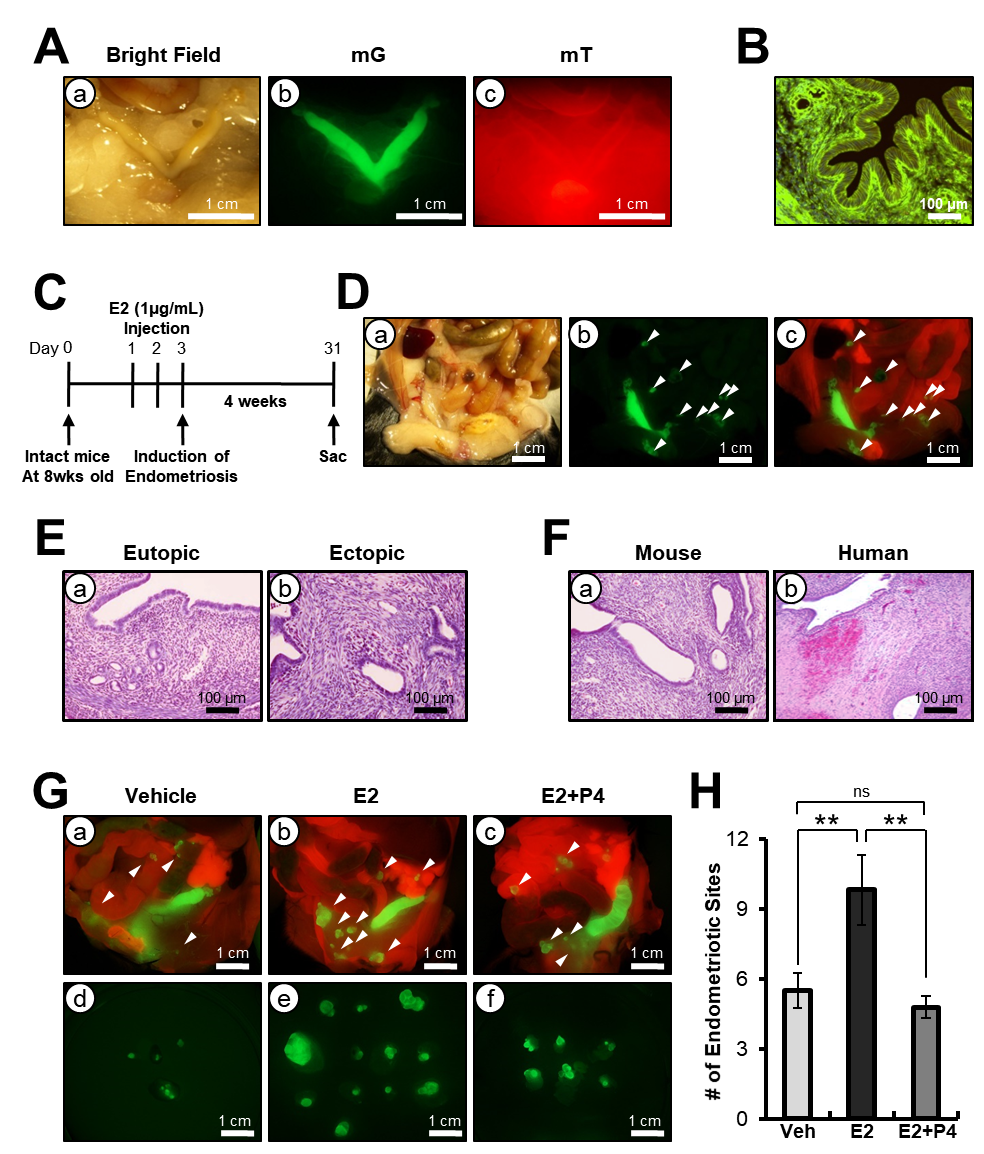 Fig. S1. Development a mouse model of endometriosis in Pgrcre/+Rosa26mT/mG mice with a double-fluorescent Cre reporter. A, Double-fluorescence based on Cre-recombinase activity in Pgrcre/+Rosa26mT/mG mice. B, Green fluorescence photomicrographs in uterus of Pgrcre/+Rosa26mT/mG mice. C, Process schematic diagram of the mouse model of endometriosis based on mT/mG mice. D, Fluorescence photomicrographs of endometriotic sites in Pgrcre/+Rosa26mT/mG mice. E, Hematoxylin and eosin (H&E) staining of eutopic endometrium and ectopic lesion in mouse model of endometriosis. F, H&E staining of ectopic lesions of mouse model of endometriosis and women with endometriosis. G, H, Fluorescence photomicrographs (G) and average total number (H) of endometriosis lesions in Pgrcre/+mT/mG mice treated with vehicle, E2, and E2+P4 for 1 month (n=6 or more per treatment). Arrowheads indicate lesions attached to the outside of uterus. Mean ± SEM, ** p<0.01, ANOVA followed by Tukey test. 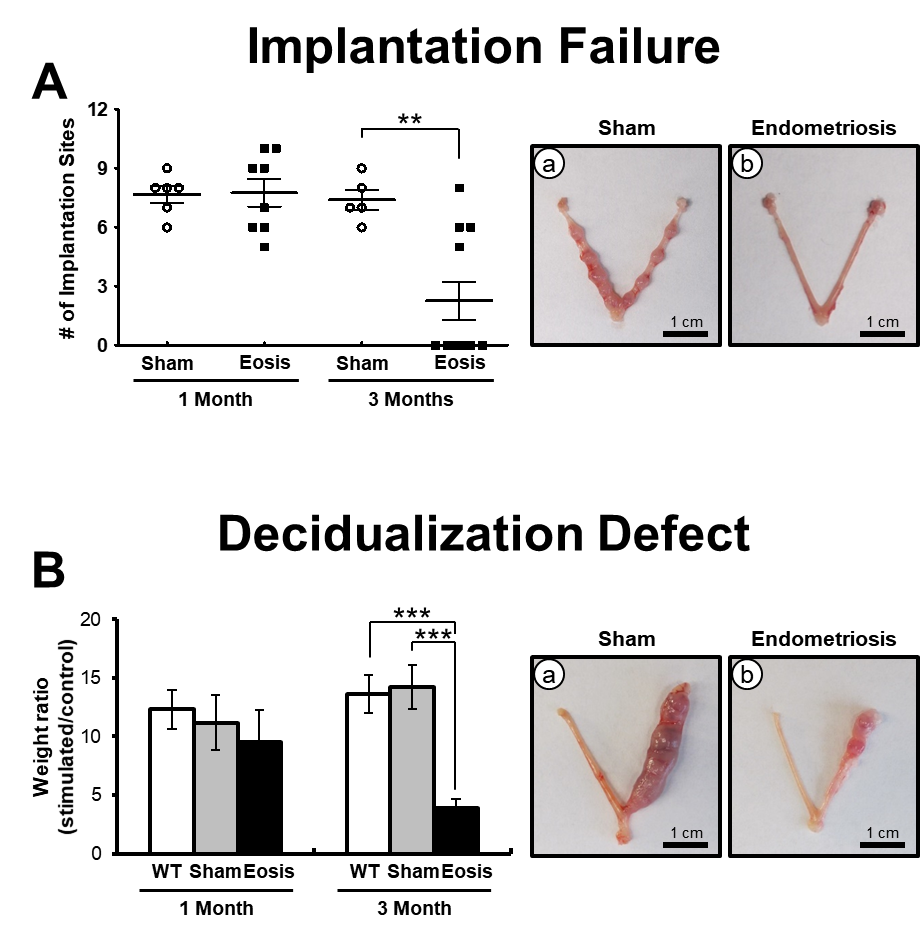 Fig. S2. Defects of implantation and decidualization in the mouse with endometriosis. A, Average number and uterine images of implantation sites at GD 7.5 in mice with endometriosis on 1 and 3 months after endometriosis induction (n=5 or more per period). B, Average ratio of stimulated uterine weight to control weight and uterine images of mice with endometriosis after artificially induced decidualization (n=5 or more per period). Mean ± SEM, ** p<0.01 and *** p<0.001, ANOVA followed by Tukey test. 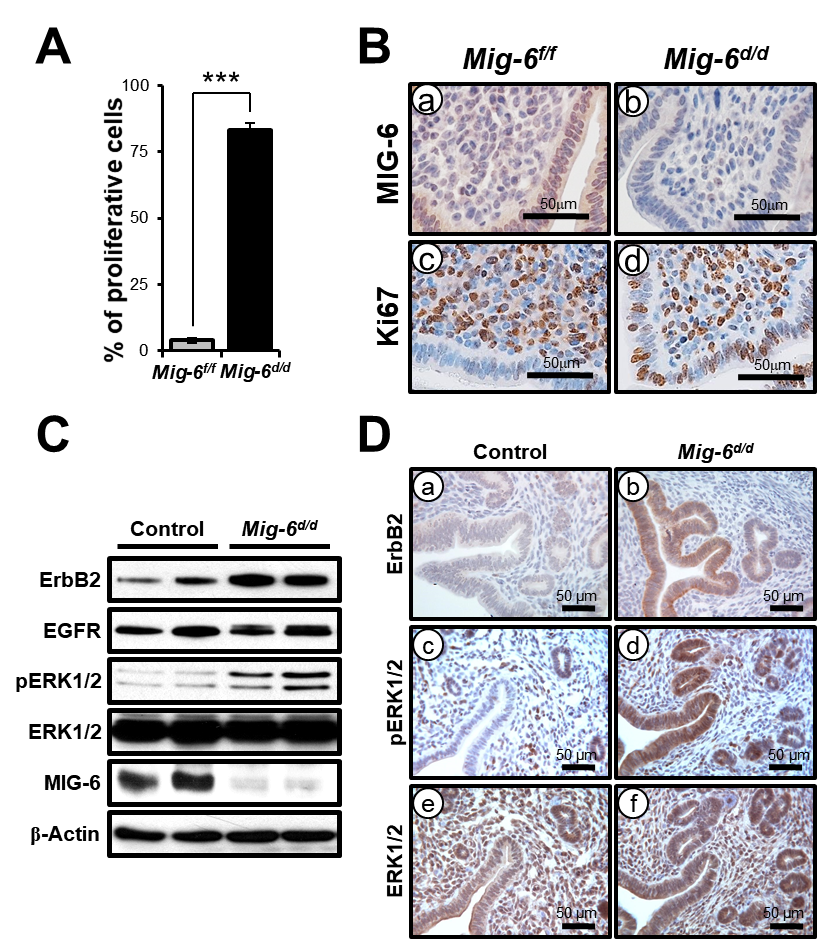 Fig. S3. Aberrant activation of epithelial proliferation through ErbB2-ERK signaling by Mig-6 loss. A, B, The percentage (A) and representative photomicrograph of immunohistochemistry analysis (B) of Ki67 expressing as a proliferation marker in the endometrial epithelium of control and Mig-6d/d mice at GD 3.5 (n=5 per genotype). Mean ± SEM, *** p<0.001, Student’s t test. C, Western blot analysis of ErbB2, EGFR, pERK1/2, total ERK1/2, and MIG-6 in the uterus of control and Mig-6d/d mice at GD 3.5. β-actin was used as sample-loading control. D, Immunohistochemistry analysis of ErbB2, pERK1/2, total ERK1/2 in the uterus of control and Mig-6d/d mice at GD 3.5. 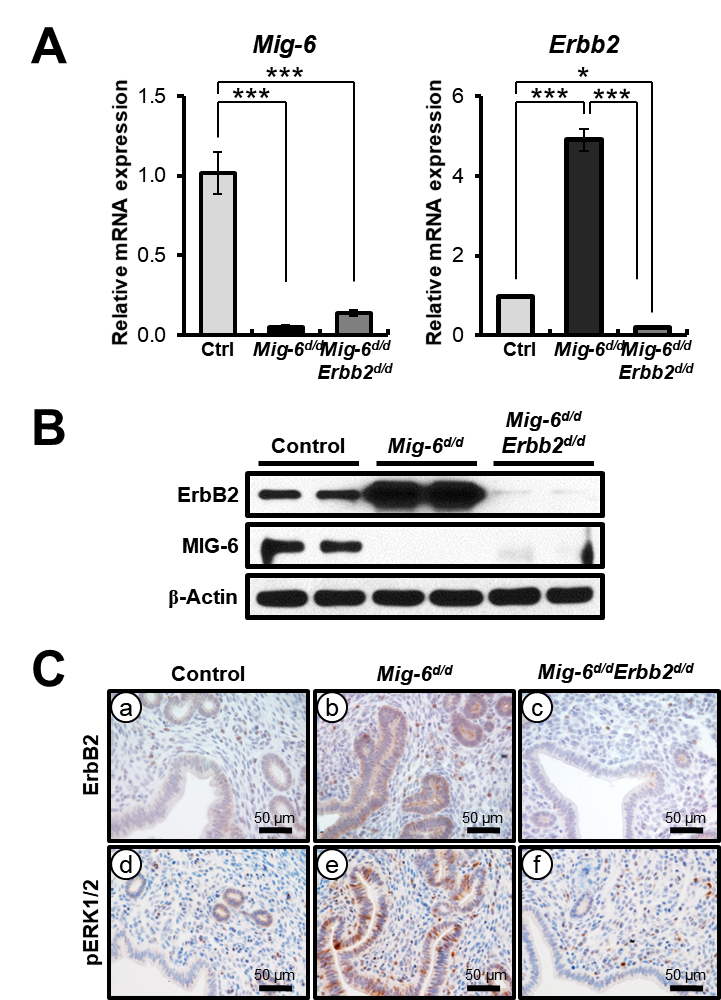 Fig. S4. Generation of Mig-6d/dErbb2d/d mice. A, RT-qPCR analysis of Mig-6 and Erbb2 gene expression in the uterus of control, Mig-6d/d, and Mig-6d/dErbb2d/d mice (n = 6 per genotype). Mean ± SEM, * p<0.05 and *** p<0.001, ANOVA followed by Tukey test. B, C, Western blot analysis of ErbB2 and MIG-6 proteins (B) and immunohistochemistry analysis of ErbB2 and pERK1/2 (C) in the uterus of control, Mig-6d/d, and Mig-6d/dErbb2d/d mice. β-actin was used as sample-loading control. 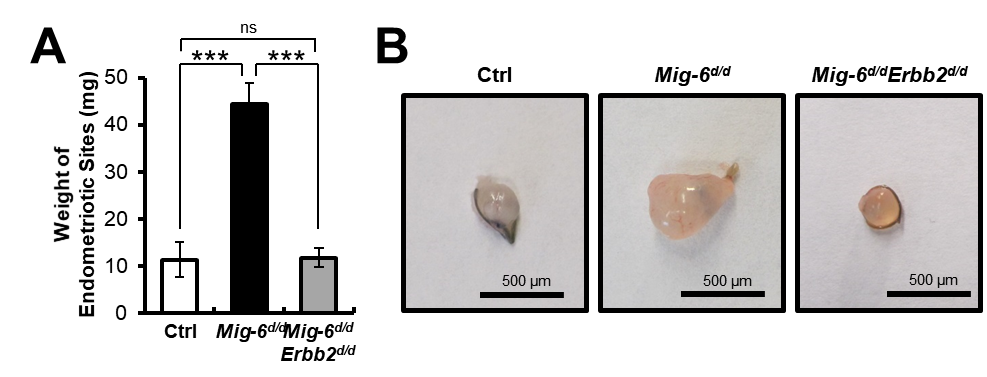 Fig. S5. Effect of ErbB2 loss on endometriotic lesion development. A, Quantitative weights of uteri in control, Mig-6d/d, and Mig-6d/dErbb2d/d mice (n=4 or more per genotype). Mean ± SEM, *** p<0.001, ANOVA followed by Tukey test. B, endometriotic lesions of control, Mig-6d/d, and Mig-6d/dErbb2d/d mice. 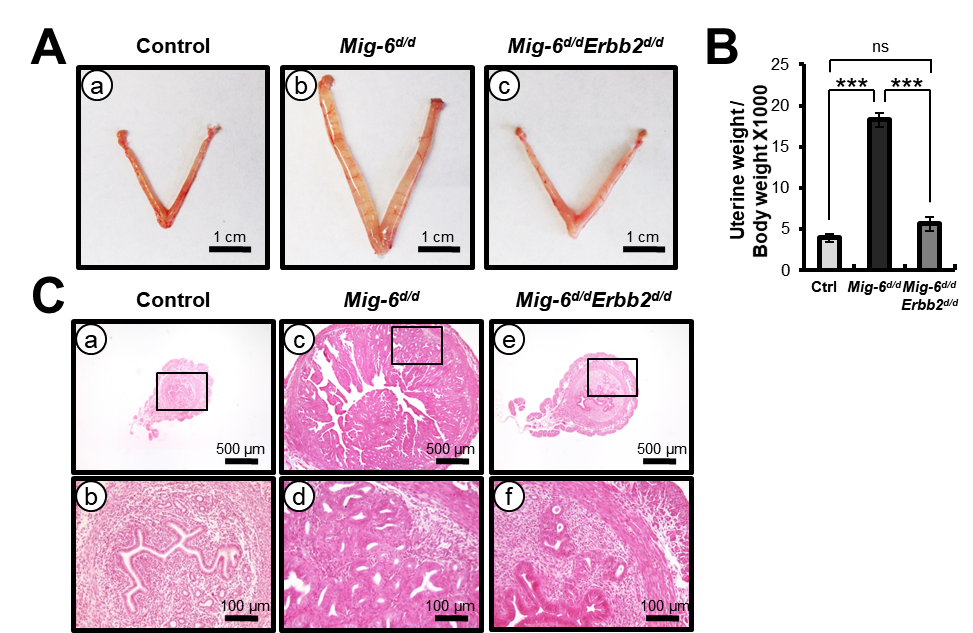 Fig. S6. Reversal of endometrial hyperplasia in Mig-6d/d mice by Erbb2 double ablation. A, Uterine images of 5-month-old control, Mig-6d/d, and Mig-6d/dErbb2d/d mice. B, Quantitative weights of uteri in control, Mig-6d/d, and Mig-6d/dErbb2d/d mice (n=4 or more per genotype). Mean ± SEM, *** p<0.001, ANOVA followed by Tukey test. C, H&E staining in paired endometrium of 5-month-old control, Mig-6d/d, and Mig-6d/dErbb2d/d mice. Table S1. The rescue of the infertility by Mig-6 ablation in the Mig-6/Erbb2 double ablation mice observed in a 6-month fertility trial.Table S3. List of genes associated with cell cycle and DNA replication whose transcripts are regulated by Mig-6 ablationTable S4. Primers used for RT-qPCRGenotypeNumber of LittersNumber of PupsAverage Pups/LitterAverage Number of Litters/mouseControl271967.29 ± 0.295.40 ± 0.40Mig-6d/dErbb2d/d241566.40 ± 0.494.80 ± 0.49Table S2. List of genes regulated by Mig-6 ablationTable S2. List of genes regulated by Mig-6 ablationTable S2. List of genes regulated by Mig-6 ablationTable S2. List of genes regulated by Mig-6 ablationTable S2. List of genes regulated by Mig-6 ablationProbe Set IDAccession_IDGeneDescriptionFold1419549_atNM_007482Arg1arginase, liver35.891419167_atNM_009475Prap1proline-rich acidic protein 135.021449133_atNM_009264Sprr1asmall proline-rich protein 1A28.421455996_x_atNM_009475Prap1proline-rich acidic protein 127.331419230_atNM_010661Krt12keratin 1224.891449254_atNM_009263Spp1secreted phosphoprotein 124.621450618_a_atNM_001164787Sprr2a1 /// Sprr2a2small proline-rich protein 2A1 /// small proline-rich protein 2A222.721416306_atNM_017474Clca3chloride channel calcium activated 322.571438555_x_atNM_080457Muc4mucin 420.001439016_x_atNM_001164787Sprr2a1 /// Sprr2a2 /// Sprr2a3small proline-rich protein 2A1 /// small proline-rich protein 2A2 /// small proline-rich protein 2A319.551419231_s_atNM_010661Krt12keratin 1217.861418649_atNM_028133Egln3EGL nine homolog 3 (C. elegans)15.921427747_a_atNM_008491Lcn2lipocalin 215.371429950_atNM_152823Unc5clunc-5 homolog C (C. elegans)-like14.391450009_atNM_008522Ltflactotransferrin12.421455531_atNM_001114662Mfsd4major facilitator superfamily domain containing 410.881436021_atNM_001114662Mfsd4major facilitator superfamily domain containing 410.791434449_atNM_009700Aqp4aquaporin 410.171452614_atNM_001142959Bcl2l15BCLl2-like 159.111448566_atNM_016917Slc40a1solute carrier family 40 (iron-regulated transporter), member 19.001419615_atNM_022413Trpv6transient receptor potential cation channel, subfamily V, member 68.541450194_a_atNM_010848Mybmyeloblastosis oncogene8.291418405_atNM_019447Hgfachepatocyte growth factor activator8.281421317_x_atNM_010848Mybmyeloblastosis oncogene8.071420352_atNM_133731Prss22protease, serine, 227.911418509_atNM_007621Cbr2carbonyl reductase 27.641420378_atNM_009160Sftpdsurfactant associated protein D7.421422734_a_atNM_010848Mybmyeloblastosis oncogene7.281452716_atNM_0274645730469M10RikRIKEN cDNA 5730469M10 gene7.191425233_atNM_1445442210407C18RikRIKEN cDNA 2210407C18 gene7.111423323_atNM_020047Tacstd2tumor-associated calcium signal transducer 27.041417957_a_atNM_133681Tspan1tetraspanin 16.871422760_atNM_011061Padi4peptidyl arginine deiminase, type IV6.621453352_atNM_176999Atp10bATPase, class V, type 10B6.561423804_a_atNM_145360Idi1isopentenyl-diphosphate delta isomerase6.461436237_atNM_001033149Ttc9tetratricopeptide repeat domain 96.451423952_a_atNM_033073Krt7keratin 76.431417314_atNM_001142706C2 /// Cfbcomplement component 2 (within H-2S) /// complement factor B6.281417895_a_atNM_025452Tmem54transmembrane protein 546.201427711_a_atNM_001039185Ceacam1carcinoembryonic antigen-related cell adhesion molecule 16.171425382_a_atNM_009700Aqp4aquaporin 46.081451461_a_atNM_009657Aldocaldolase C, fructose-bisphosphate5.981435693_atNM_145532Mallmal, T-cell differentiation protein-like5.971419323_atNM_011059Padi1peptidyl arginine deiminase, type I5.931424600_atNM_001161621Abp1amiloride binding protein 1 (amine oxidase, copper-containing)5.861449833_atNM_011472Sprr2fsmall proline-rich protein 2F5.861416271_atNM_022032PerpPERP, TP53 apoptosis effector5.791417588_atNM_015736Galnt3UDP-N-acetyl-alpha-D-galactosamine:polypeptide N-acetylgalactosaminyltransferase 35.741447774_x_atNM_0274645730469M10RikRIKEN cDNA 5730469M10 gene5.731452532_x_atNM_001039185Ceacam1carcinoembryonic antigen-related cell adhesion molecule 15.651425675_s_atNM_001039185Ceacam1carcinoembryonic antigen-related cell adhesion molecule 15.571424966_atNM_001168256Tmem40transmembrane protein 405.511449199_atNM_013605Muc1mucin 1, transmembrane5.511425065_atNM_145227Oas22'-5' oligoadenylate synthetase 25.511425538_x_atNM_001039185Ceacam1carcinoembryonic antigen-related cell adhesion molecule 15.511427042_atNM_178920Mal2mal, T-cell differentiation protein 25.491451786_atNM_001145874Muc20mucin 205.471422123_s_atNM_001039185Ceacam1 /// Ceacam2carcinoembryonic antigen-related cell adhesion molecule 1 /// carcinoembryonic antigen-related cell adhesion molecule 25.471429520_a_atNM_025408Acer3alkaline ceramidase 35.461423078_a_atNM_025436Sc4molsterol-C4-methyl oxidase-like5.451438306_atNM_027934Rnf180ring finger protein 1805.351419571_atNM_022317Slc28a3solute carrier family 28 (sodium-coupled nucleoside transporter), member 35.331435308_atNM_010243Fut9fucosyltransferase 95.281427630_x_atNM_001039185Ceacam1carcinoembryonic antigen-related cell adhesion molecule 15.261426872_atNM_001122603FcgbpFc fragment of IgG binding protein5.251450646_atNM_020010Cyp51cytochrome P450, family 515.221418449_atNM_133664Lad1ladinin5.211460682_s_atNM_001039185Ceacam1 /// Ceacam2carcinoembryonic antigen-related cell adhesion molecule 1 /// carcinoembryonic antigen-related cell adhesion molecule 25.211438799_atNR_015388Dlx6os1Dlx6 opposite strand transcript 15.161438512_atNM_001193274BC048679cDNA sequence BC0486795.111443933_atNM_001082976Tc2ntandem C2 domains, nuclear5.081450494_x_atNM_001039185Ceacam1carcinoembryonic antigen-related cell adhesion molecule 15.061438160_x_atNM_148933Slco4a1solute carrier organic anion transporter family, member 4a15.061416596_atNM_023557Slc44a4solute carrier family 44, member 45.061448752_atNM_009801Car2carbonic anhydrase 25.041417061_atNM_016917Slc40a1solute carrier family 40 (iron-regulated transporter), member 15.041437760_atNM_172693Galnt12UDP-N-acetyl-alpha-D-galactosamine:polypeptide N-acetylgalactosaminyltransferase 125.021417958_atNM_133681Tspan1tetraspanin 14.991457409_atNM_010243Fut9fucosyltransferase 94.871452087_atNM_029495Epsti1epithelial stromal interaction 1 (breast)4.841432418_a_atNM_009897Ckmt1creatine kinase, mitochondrial 1, ubiquitous4.741425298_a_atNM_008670Naip1NLR family, apoptosis inhibitory protein 14.701447227_atAI504711---4.641426302_atNM_145403Tmprss4transmembrane protease, serine 44.601451527_atNM_029620Pcolce2procollagen C-endopeptidase enhancer 24.531451532_s_atNM_027399Steap1six transmembrane epithelial antigen of the prostate 14.511442819_atNM_183163Rhbdl2rhomboid, veinlet-like 2 (Drosophila)4.501451122_atNM_145360Idi1isopentenyl-diphosphate delta isomerase4.451451191_atNM_007759Crabp2cellular retinoic acid binding protein II4.451451895_a_atNM_053272Dhcr2424-dehydrocholesterol reductase4.451448393_atNM_001193619Cldn7claudin 74.401416916_atNM_001163131Elf3E74-like factor 34.391431805_a_atNM_027897Rhpn2rhophilin, Rho GTPase binding protein 24.381455186_a_atNM_0298211190003J15RikRIKEN cDNA 1190003J15 gene4.371422533_atNM_020010Cyp51cytochrome P450, family 514.351452326_atNM_026922Atp2c2ATPase, Ca++ transporting, type 2C, member 24.341423418_atNM_134469Fdpsfarnesyl diphosphate synthetase4.311452661_atNM_011638Tfrctransferrin receptor4.281451610_atNM_153576Cxcl17chemokine (C-X-C motif) ligand 174.271448734_atNM_001042611Cpceruloplasmin4.271460681_atNM_001039185Ceacam1carcinoembryonic antigen-related cell adhesion molecule 14.171444524_atNR_028589Gm14005predicted gene 140054.161454169_a_atNM_029495Epsti1epithelial stromal interaction 1 (breast)4.151443163_atNM_001039676Slc39a2solute carrier family 39 (zinc transporter), member 24.131441917_s_atNM_001168256Tmem40transmembrane protein 404.091431786_s_atNM_0298211190003J15RikRIKEN cDNA 1190003J15 gene4.081416673_atNM_019517Bace2beta-site APP-cleaving enzyme 24.071428719_atXM_9139182010309G21Rik /// Igl-C2RIKEN cDNA 2010309G21 gene /// immunoglobulin lambda chain, constant region 24.071451457_atNM_172769Sc5dsterol-C5-desaturase (fungal ERG3, delta-5-desaturase) homolog (S. cerevisae)4.061435945_a_atNM_001163510Kcnn4potassium intermediate/small conductance calcium-activated channel, subfamily N, member 44.051423954_atNM_009778C3complement component 33.991453282_atNM_001025192Cxadrcoxsackie virus and adenovirus receptor3.951451860_a_atNM_009099Trim30atripartite motif-containing 30A3.951434628_a_atNM_027897Rhpn2rhophilin, Rho GTPase binding protein 23.941452703_atNM_001171000Ahcyl2S-adenosylhomocysteine hydrolase-like 23.921424938_atNM_027399Steap1six transmembrane epithelial antigen of the prostate 13.901417089_a_atNM_009897Ckmt1creatine kinase, mitochondrial 1, ubiquitous3.881420017_atNM_001168679Tspan8tetraspanin 83.881439045_x_atNM_001082976Tc2ntandem C2 domains, nuclear3.811452354_atNM_0011449922810459M11RikRIKEN cDNA 2810459M11 gene3.801452861_atNM_0280962010300C02RikRIKEN cDNA 2010300C02 gene3.791426300_atNM_009655Alcamactivated leukocyte cell adhesion molecule3.781436590_atNM_177741Ppp1r3bprotein phosphatase 1, regulatory (inhibitor) subunit 3B3.781423271_atNM_008125Gjb2gap junction protein, beta 23.761417155_atNM_008709Mycnv-myc myelocytomatosis viral related oncogene, neuroblastoma derived (avian)3.741418129_atNM_053272Dhcr2424-dehydrocholesterol reductase3.731424140_atNM_178389Galegalactose-4-epimerase, UDP3.721433579_atNM_178715Tmem30btransmembrane protein 30B3.701418025_atNM_011498Bhlhe40basic helix-loop-helix family, member e403.691417884_atNM_001029842Slc16a6solute carrier family 16 (monocarboxylic acid transporters), member 63.671417495_x_atNM_001042611Cpceruloplasmin3.621418252_atNM_008812Padi2peptidyl arginine deiminase, type II3.591437467_atNM_009655Alcamactivated leukocyte cell adhesion molecule3.561455577_atNM_020279Ccl28chemokine (C-C motif) ligand 283.541455618_x_atNM_146173Tspan33tetraspanin 333.531417373_a_atNM_009447Tuba4atubulin, alpha 4A3.521431076_atNM_013458Add2adducin 2 (beta)3.521418734_atNM_010392H2-Q2histocompatibility 2, Q region locus 23.521421525_a_atNM_010870Naip5NLR family, apoptosis inhibitory protein 53.481416034_atNM_009846Cd24aCD24a antigen3.471417214_atNM_001082553Rab27bRAB27b, member RAS oncogene family3.461450218_atNM_020279Ccl28chemokine (C-C motif) ligand 283.451429239_a_atNM_133774Stard4StAR-related lipid transfer (START) domain containing 43.431417019_a_atNM_001025779Cdc6cell division cycle 6 homolog (S. cerevisiae)3.411426911_atNM_013505Dsc2desmocollin 23.381417156_atNM_008471Krt19keratin 193.351418076_atNM_011176St14suppression of tumorigenicity 14 (colon carcinoma)3.341438021_atNM_001127382Rbm47RNA binding motif protein 473.331428720_s_atXM_9139182010309G21Rik /// Igl-C2 /// Igl-C3RIKEN cDNA 2010309G21 gene /// immunoglobulin lambda chain, constant region 2 /// immunoglobulin lambda chain, constant region 33.331416200_atNM_001164724Il33interleukin 333.311453509_atNM_026671Lypd2Ly6/Plaur domain containing 23.291431609_a_atNM_001102404Acp5acid phosphatase 5, tartrate resistant3.291435452_atNM_175507Tmem20transmembrane protein 203.281417896_atNM_013769Tjp3tight junction protein 33.261418203_atNM_021451Pmaip1phorbol-12-myristate-13-acetate-induced protein 13.261438435_atNM_025408Acer3alkaline ceramidase 33.251424305_atNM_152839Igjimmunoglobulin joining chain3.231439528_atNM_0010816644833423E24RikRIKEN cDNA 4833423E24 gene3.231430307_a_atNM_008615Me1malic enzyme 1, NADP(+)-dependent, cytosolic3.221438408_atNM_175270Ankrd56ankyrin repeat domain 563.201424404_atNM_0295540610040J01RikRIKEN cDNA 0610040J01 gene3.201421653_a_atNM_134051Igh-2 /// Igh-VJ558 /// LOC544903immunoglobulin heavy chain 2 (serum IgA) /// immunoglobulin heavy chain (J558 family) /// similar to immunoglobulin mu-chain3.191437846_x_atNM_019517Bace2beta-site APP-cleaving enzyme 23.181438322_x_atNM_010191Fdft1farnesyl diphosphate farnesyl transferase 13.171421038_a_atNM_001163510Kcnn4potassium intermediate/small conductance calcium-activated channel, subfamily N, member 43.171417494_a_atNM_001042611Cpceruloplasmin3.161450781_atNM_010441Hmga2high mobility group AT-hook 23.161448130_atNM_010191Fdft1farnesyl diphosphate farnesyl transferase 13.151422666_atNM_001161844CblcCasitas B-lineage lymphoma c3.141429891_atNM_029341Capslcalcyphosine-like3.141418648_atNM_028133Egln3EGL nine homolog 3 (C. elegans)3.091437767_s_atNM_010241Aktipthymoma viral proto-oncogene 1 interacting protein3.071449424_atNM_013738Plek2pleckstrin 23.061421362_a_atNM_001159544Frkfyn-related kinase3.061453264_atNM_028584Marveld3MARVEL (membrane-associating) domain containing 33.051455649_atNM_001033149Ttc9tetratricopeptide repeat domain 93.051424180_a_atNM_011869Med24mediator complex subunit 243.031417961_a_atNM_009099Trim30atripartite motif-containing 30A3.021430234_atNM_027843Arl14ADP-ribosylation factor-like 143.011426570_a_atNM_001159544Frkfyn-related kinase3.011427302_atNM_134005Enpp3ectonucleotide pyrophosphatase/phosphodiesterase 33.011434210_s_atNM_008377Lrig1leucine-rich repeats and immunoglobulin-like domains 13.001417374_atNM_009447Tuba4atubulin, alpha 4A3.001430111_a_atNM_001024468Bcat1branched chain aminotransferase 1, cytosolic3.001435050_atNM_001033258D10Bwg1379eDNA segment, Chr 10, Brigham & Women's Genetics 1379 expressed2.991439753_x_atNM_011382Six4sine oculis-related homeobox 4 homolog (Drosophila)2.991425763_x_atBC019425Igh-2 /// Igh-VJ558 /// LOC544903immunoglobulin heavy chain 2 (serum IgA) /// immunoglobulin heavy chain (J558 family) /// similar to immunoglobulin mu-chain2.991449896_atNM_053015Mlphmelanophilin2.971439764_s_atNM_183029Igf2bp2insulin-like growth factor 2 mRNA binding protein 22.961428527_atNM_001190156Snx7sorting nexin 72.951434109_atNM_172507Sh3bgrl2SH3 domain binding glutamic acid-rich protein like 22.931457157_atNM_001177732Plch1phospholipase C, eta 12.911453442_atAK0097852310043M15RikRIKEN cDNA 2310043M15 gene2.901451407_atNM_001177886Igsf5immunoglobulin superfamily, member 52.891452227_atNM_172710Sel1l3sel-1 suppressor of lin-12-like 3 (C. elegans)2.881455162_atNM_001145948Ttc39atetratricopeptide repeat domain 39A2.881421821_atNM_010700Ldlrlow density lipoprotein receptor2.881453041_atNM_178381Ano9anoctamin 92.871437466_atNM_009655Alcamactivated leukocyte cell adhesion molecule2.871438645_x_atNM_019517Bace2beta-site APP-cleaving enzyme 22.861418672_atNM_013778Akr1c13aldo-keto reductase family 1, member C132.861450871_a_atNM_001024468Bcat1branched chain aminotransferase 1, cytosolic2.861426663_s_atNM_001177628Slc45a3solute carrier family 45, member 32.851449484_atNM_011491Stc2stanniocalcin 22.851451775_s_atNM_133990Il13ra1interleukin 13 receptor, alpha 12.841415993_atNM_009270Sqlesqualene epoxidase2.841449893_a_atNM_008377Lrig1leucine-rich repeats and immunoglobulin-like domains 12.831449740_s_atNM_007883Dsg2desmoglein 22.831456140_atNM_022987Zic5zinc finger protein of the cerebellum 52.821449036_atNM_023270Rnf128ring finger protein 1282.821429183_atNM_026163Pkp2plakophilin 22.811419705_atNM_181315Car5bcarbonic anhydrase 5b, mitochondrial2.781422612_atNM_013820Hk2hexokinase 22.781424951_atNM_025833Baiap2l1BAI1-associated protein 2-like 12.781425619_s_atNM_007883Dsg2desmoglein 22.771450780_s_atNM_010441Hmga2high mobility group AT-hook 22.771417797_a_atNM_0010839161810019J16RikRIKEN cDNA 1810019J16 gene2.771418488_s_atNM_023663Ripk4receptor-interacting serine-threonine kinase 42.771434678_atNM_134163Mbnl3muscleblind-like 3 (Drosophila)2.771452384_atNM_134005Enpp3ectonucleotide pyrophosphatase/phosphodiesterase 32.761448871_atNM_011950Mapk13mitogen-activated protein kinase 132.761427357_atNM_028176Cdacytidine deaminase2.761426942_atNM_172393Aim1absent in melanoma 12.751459299_atNM_177376Myo3bmyosin IIIB2.751419074_atNM_026527Chac2ChaC, cation transport regulator homolog 2 (E. coli)2.751435033_atNM_183019Arhgef4Rho guanine nucleotide exchange factor (GEF) 42.751417541_atNM_008234Hellshelicase, lymphoid specific2.741422823_atNM_007945Eps8epidermal growth factor receptor pathway substrate 82.741415834_atNM_026268Dusp6dual specificity phosphatase 62.731454671_atNM_153526Insig1insulin induced gene 12.731416579_a_atNM_008532Epcamepithelial cell adhesion molecule2.731427434_atNM_010871Naip6NLR family, apoptosis inhibitory protein 62.731423364_a_atNM_010241Aktipthymoma viral proto-oncogene 1 interacting protein2.721437341_x_atNM_001146318Cnp2',3'-cyclic nucleotide 3' phosphodiesterase2.721423933_a_atNM_0296391600029D21RikRIKEN cDNA 1600029D21 gene2.711451210_atNM_015817Ppap2cphosphatidic acid phosphatase type 2C2.701428386_atNM_001033606Acsl3acyl-CoA synthetase long-chain family member 32.691452081_a_atNM_0302189130017N09RikRIKEN cDNA 9130017N09 gene2.681426301_atNM_009655Alcamactivated leukocyte cell adhesion molecule2.681416237_atNM_007962Mpzl2myelin protein zero-like 22.671448931_atNM_007974F2rl1coagulation factor II (thrombin) receptor-like 12.671435581_atNM_019517Bace2beta-site APP-cleaving enzyme 22.661452912_atNM_183089Dscc1defective in sister chromatid cohesion 1 homolog (S. cerevisiae)2.661436570_atNM_001195031Pag1phosphoprotein associated with glycosphingolipid microdomains 12.661425163_atNM_145489AI661453expressed sequence AI6614532.651427878_atNM_0010813650610010O12RikRIKEN cDNA 0610010O12 gene2.651423691_x_atNM_031170Krt8keratin 82.651455709_atNM_001168679Tspan8Tetraspanin 82.651450744_atNM_138953Ell2elongation factor RNA polymerase II 22.641452458_s_atNM_001081406Ppil5peptidylprolyl isomerase (cyclophilin) like 52.631460273_a_atNM_001126182Naip2NLR family, apoptosis inhibitory protein 22.621456862_atNM_011382Six4sine oculis-related homeobox 4 homolog (Drosophila)2.621449799_s_atNM_026163Pkp2plakophilin 22.611436413_atNM_001159544Frkfyn-related kinase2.591420647_a_atNM_031170Krt8keratin 82.591426914_atNM_001038602Marveld2MARVEL (membrane-associating) domain containing 22.581420008_s_atNM_170779Wwc1WW, C2 and coiled-coil domain containing 12.561418744_s_atNM_021344Tesctescalcin2.561452771_s_atNM_001033606Acsl3acyl-CoA synthetase long-chain family member 32.561450455_s_atNM_013777Akr1c12 /// Akr1c13aldo-keto reductase family 1, member C12 /// aldo-keto reductase family 1, member C132.561427165_atNM_133990Il13ra1interleukin 13 receptor, alpha 12.561427164_atNM_133990Il13ra1interleukin 13 receptor, alpha 12.551417394_atNM_010637Klf4Kruppel-like factor 4 (gut)2.551439476_atNM_007883Dsg2desmoglein 22.541447621_s_atNM_028261Tmem173transmembrane protein 1732.541440866_atNM_011163Eif2ak2eukaryotic translation initiation factor 2-alpha kinase 22.541454254_s_atNM_0296391600029D21RikRIKEN cDNA 1600029D21 gene2.541429527_a_atNM_011636Plscr1phospholipid scramblase 12.541454681_atNM_194055Esrp1epithelial splicing regulatory protein 12.531448265_x_atNM_007962Mpzl2myelin protein zero-like 22.531427229_atNM_008255Hmgcr3-hydroxy-3-methylglutaryl-Coenzyme A reductase2.531417738_atNM_016899Rab25RAB25, member RAS oncogene family2.521459894_atNM_027711Iqgap2IQ motif containing GTPase activating protein 22.521426569_a_atNM_001159544Frkfyn-related kinase2.521421156_a_atNM_013505Dsc2desmocollin 22.521449296_a_atNM_001146318Cnp2',3'-cyclic nucleotide 3' phosphodiesterase2.521441891_x_atNM_029001Elovl7ELOVL family member 7, elongation of long chain fatty acids (yeast)2.511451363_a_atNM_001093754Dennd2dDENN/MADD domain containing 2D2.511427261_atNM_170779Wwc1WW, C2 and coiled-coil domain containing 12.511449265_atNM_009807Casp1caspase 12.501416627_atNM_016907Spint1serine protease inhibitor, Kunitz type 12.491424090_atNM_145535Sdcbp2syndecan binding protein (syntenin) 22.491417812_a_atNM_008484Lamb3laminin, beta 32.491419503_atNM_011491Stc2stanniocalcin 22.491449357_atNM_0258652310030G06RikRIKEN cDNA 2310030G06 gene2.481418318_atNM_023270Rnf128ring finger protein 1282.481417292_atNM_008330Ifi47interferon gamma inducible protein 472.481429086_atNM_026496Gm16136 /// Grhl2 /// LOC100503499predicted gene 16136 /// grainyhead-like 2 (Drosophila) /// hypothetical LOC1005034992.471429678_atNM_0274825730508B09RikRIKEN cDNA 5730508B09 gene2.471418818_atNM_009701Aqp5aquaporin 52.461443736_atBG868839Gm13648predicted gene 136482.451439260_a_atNM_134005Enpp3ectonucleotide pyrophosphatase/phosphodiesterase 32.441452291_atNM_178407Arap2ArfGAP with RhoGAP domain, ankyrin repeat and PH domain 22.441436472_atNM_172796Slfn9schlafen 92.431456219_atNM_022987Zic5zinc finger protein of the cerebellum 52.421448227_atNM_010346Grb7growth factor receptor bound protein 72.421433842_atNM_001111311Lrrfip1leucine rich repeat (in FLII) interacting protein 12.421437190_atNM_172891Styk1serine/threonine/tyrosine kinase 12.421427660_x_atBC013496Gm10883 /// Gm1420 /// Gm7202 /// Igk-C /// Igk-J1 /// Igk-V28predicted gene 10883 /// predicted gene 1420 /// predicted gene 7202 /// immunoglobulin kappa chain, constant region /// immunoglobulin kappa chain, joining region, 1 /// immunoglobulin kappa chain variable 28 (V28)2.421427095_atNM_133974Cdcp1CUB domain containing protein 12.401455803_atNM_148933Slco4a1solute carrier organic anion transporter family, member 4a12.401422430_atNM_001163359Fignl1fidgetin-like 12.401417483_atNM_001159394Nfkbiznuclear factor of kappa light polypeptide gene enhancer in B-cells inhibitor, zeta2.401452417_x_atAV057155Gm10883 /// Gm1420 /// Gm7202 /// Igk-C /// Igk-J1 /// Igk-V28predicted gene 10883 /// predicted gene 1420 /// predicted gene 7202 /// immunoglobulin kappa chain, constant region /// immunoglobulin kappa chain, joining region, 1 /// immunoglobulin kappa chain variable 28 (V28)2.401451243_atNM_001159624Rnpeparginyl aminopeptidase (aminopeptidase B)2.391416715_atNM_001160012Gjb3gap junction protein, beta 32.391453480_atNM_029921Tmem213transmembrane protein 2132.381450010_atNM_019657Hsd17b12hydroxysteroid (17-beta) dehydrogenase 122.381435989_x_atNM_031170Krt8keratin 82.381433683_atNM_176838Esrp2epithelial splicing regulatory protein 22.371425452_s_atNM_029007Fam84afamily with sequence similarity 84, member A2.371459890_s_atNM_1980011110008P14RikRIKEN cDNA 1110008P14 gene2.371458070_atNM_178594Vtcn1V-set domain containing T cell activation inhibitor 12.361450627_atNM_020332Ankprogressive ankylosis2.351424351_atNM_026323Wfdc2WAP four-disulfide core domain 22.351460177_atNM_023149Cndp2CNDP dipeptidase 2 (metallopeptidase M20 family)2.351460406_atNM_001033210Pls1plastin 1 (I-isoform)2.351418374_atNM_008557Fxyd3FXYD domain-containing ion transport regulator 32.351421817_atNM_010344Gsrglutathione reductase2.351433408_a_atNM_027290Mcm10minichromosome maintenance deficient 10 (S. cerevisiae)2.341429055_atNM_0011143124930506M07RikRIKEN cDNA 4930506M07 gene2.341418980_a_atNM_001146318Cnp2',3'-cyclic nucleotide 3' phosphodiesterase2.331428680_atNM_173370Cds1CDP-diacylglycerol synthase 12.331421816_atNM_010344Gsrglutathione reductase2.331437409_s_atNM_001002268Gpr126G protein-coupled receptor 1262.331452426_x_atBC004065---2.331426808_atNM_001145953Lgals3lectin, galactose binding, soluble 32.321417178_atNM_016867Gipc2GIPC PDZ domain containing family, member 22.321418724_atNM_007686Cficomplement component factor i2.321455825_s_atNM_001159577Lnx1ligand of numb-protein X 12.321450886_atNM_010353Gsg2germ cell-specific gene 22.321431821_a_atNM_026146Eps8l1EPS8-like 12.311439560_x_atXR_105752Gm5480predicted gene 54802.311417398_atNM_025846Rras2related RAS viral (r-ras) oncogene homolog 22.291446530_atBG069648---2.291416236_a_atNM_007962Mpzl2myelin protein zero-like 22.291452298_a_atNM_201600Myo5bmyosin VB2.281416527_atNM_026405Rab32RAB32, member RAS oncogene family2.281418924_atNM_025886Rassf7Ras association (RalGDS/AF-6) domain family (N-terminal) member 72.281420028_s_atNM_008563Mcm3minichromosome maintenance deficient 3 (S. cerevisiae)2.261420824_atNM_013660Sema4dsema domain, immunoglobulin domain (Ig), transmembrane domain (TM) and short cytoplasmic domain, (semaphorin) 4D2.261416046_a_atNM_025799Fuca2fucosidase, alpha-L- 2, plasma2.261460190_atNM_001110300Ap1m2adaptor protein complex AP-1, mu 2 subunit2.261450771_atNM_010243Fut9fucosyltransferase 92.251425027_s_atNM_145512Sft2d2SFT2 domain containing 22.251434278_atNM_001164190Mtm1X-linked myotubular myopathy gene 12.241455896_a_atNM_008430Kcnk1potassium channel, subfamily K, member 12.241427046_atNM_026496Grhl2grainyhead-like 2 (Drosophila)2.241416632_atNM_008615Me1malic enzyme 1, NADP(+)-dependent, cytosolic2.241438852_x_atNM_008567Mcm6minichromosome maintenance deficient 6 (MIS5 homolog, S. pombe) (S. cerevisiae)2.241459904_atNR_033217BC030870cDNA sequence BC0308702.241427797_s_atBF580235---2.231425753_a_atNM_001040691Unguracil DNA glycosylase2.231424235_atNM_024180Ormdl2ORM1-like 2 (S. cerevisiae)2.231433885_atNM_027711Iqgap2IQ motif containing GTPase activating protein 22.231419494_a_atNM_001025261Tpd52tumor protein D522.221420712_a_atNM_001110252Hpnhepsin2.221449164_atNM_009853Cd68CD68 antigen2.211448182_a_atNM_009846Cd24aCD24a antigen2.211416854_atNM_011402Slc34a2solute carrier family 34 (sodium phosphate), member 22.211419427_atNM_009971Csf3colony stimulating factor 3 (granulocyte)2.211416617_atNM_080575Acss1acyl-CoA synthetase short-chain family member 12.211423411_atNM_001127382Rbm47RNA binding motif protein 472.201433446_atNM_145942Hmgcs13-hydroxy-3-methylglutaryl-Coenzyme A synthase 12.201428483_a_atNM_0256422610039C10RikRIKEN cDNA 2610039C10 gene2.191448261_atNM_009864Cdh1cadherin 12.191424901_atNM_028087Gcnt3glucosaminyl (N-acetyl) transferase 3, mucin type2.191421731_a_atNM_007999Fen1flap structure specific endonuclease 12.191425767_a_atNM_011382Six4sine oculis-related homeobox 4 homolog (Drosophila)2.191417395_atNM_010637Klf4Kruppel-like factor 4 (gut)2.191454783_atNM_133990Il13ra1interleukin 13 receptor, alpha 12.191441963_atNM_197945Prosapip1ProSAPiP1 protein2.191417506_atNM_020567Gmnngeminin2.191435484_atNM_017391Slc5a3solute carrier family 5 (inositol transporters), member 32.181438018_atNM_030014Hook1hook homolog 1 (Drosophila)2.181451255_atNM_001164184Lsrlipolysis stimulated lipoprotein receptor2.181450738_atNM_001109040Kif21akinesin family member 21A2.181424464_s_atNM_133829Mfsd6major facilitator superfamily domain containing 62.181438097_atNM_011227Rab20RAB20, member RAS oncogene family2.171433487_atNM_007711Clcn3chloride channel 32.171421947_atNM_001177556Gng12guanine nucleotide binding protein (G protein), gamma 122.171451690_a_atNM_001122680Pvrl4poliovirus receptor-related 42.171424148_a_atNM_145934Stap2signal transducing adaptor family member 22.161434158_atNM_146041GmdsGDP-mannose 4, 6-dehydratase2.161457248_x_atNM_010476Hsd17b7hydroxysteroid (17-beta) dehydrogenase 72.151427911_atNM_028261Tmem173transmembrane protein 1732.151440910_atNM_001077354C77370expressed sequence C773702.151427386_atNM_001112744Arhgef16Rho guanine nucleotide exchange factor (GEF) 162.151418572_x_atNM_001161746Tnfrsf12atumor necrosis factor receptor superfamily, member 12a2.151418908_atNM_013626Pampeptidylglycine alpha-amidating monooxygenase2.151419249_atNM_011074Cdk14cyclin-dependent kinase 142.141442347_atNM_001080926Lrp8low density lipoprotein receptor-related protein 8, apolipoprotein e receptor2.141416635_atNM_020561Smpdl3asphingomyelin phosphodiesterase, acid-like 3A2.141433977_atNM_018805Hs3st3b1heparan sulfate (glucosamine) 3-O-sulfotransferase 3B12.141451139_atNM_028064Slc39a4solute carrier family 39 (zinc transporter), member 42.141423284_atNM_026345Mansc1MANSC domain containing 12.141415811_atNM_001111078Uhrf1ubiquitin-like, containing PHD and RING finger domains, 12.131418831_atNM_001162924Pkp3plakophilin 32.131452367_atNM_001164804Coro2acoronin, actin binding protein 2A2.131451219_atNM_145517Ormdl1ORM1-like 1 (S. cerevisiae)2.131418248_atNM_013463Glagalactosidase, alpha2.121425933_a_atNM_001164363Nt5c25'-nucleotidase, cytosolic II2.121429649_atNM_144902Slc35a3solute carrier family 35 (UDP-N-acetylglucosamine (UDP-GlcNAc) transporter), member 32.121453181_x_atNM_011636Plscr1phospholipid scramblase 12.121422836_atNM_134163Mbnl3muscleblind-like 3 (Drosophila)2.111416794_atNM_019717Atl2atlastin GTPase 22.111455399_atNM_001081047Cnksr1connector enhancer of kinase suppressor of Ras 12.111455814_x_atNM_197982Ddx39DEAD (Asp-Glu-Ala-Asp) box polypeptide 392.111427178_atNM_181820Tmc4transmembrane channel-like gene family 42.111428587_atNM_153525Tmem41btransmembrane protein 41B2.101433531_atNM_001033600Acsl4acyl-CoA synthetase long-chain family member 42.101418294_atNM_019427Epb4.1l4berythrocyte protein band 4.1-like 4b2.101433769_atNM_001146059Als2clALS2 C-terminal like2.101452507_atNM_010057Dlx6distal-less homeobox 62.101422663_atNM_011015Orc1origin recognition complex, subunit 12.101421968_a_atNM_023647Nipa2non imprinted in Prader-Willi/Angelman syndrome 2 homolog (human)2.091422460_atNM_019499Mad2l1MAD2 mitotic arrest deficient-like 1 (yeast)2.091448690_atNM_008430Kcnk1potassium channel, subfamily K, member 12.091452213_atNM_198292Tex2testis expressed gene 22.081451838_a_atNM_001082976Tc2ntandem C2 domains, nuclear2.081450850_atNM_009510Ezrezrin2.081451065_a_atNM_197982Ddx39DEAD (Asp-Glu-Ala-Asp) box polypeptide 392.081419475_a_atNM_007914Ehfets homologous factor2.081438195_atNM_175380Gpd1lglycerol-3-phosphate dehydrogenase 1-like2.071424440_atNM_080456Mrps6mitochondrial ribosomal protein S62.071451608_a_atNM_146173Tspan33tetraspanin 332.071426263_atNM_153112Cadm4cell adhesion molecule 42.061425140_atNM_145381Lactb2lactamase, beta 22.061450011_atNM_019657Hsd17b12hydroxysteroid (17-beta) dehydrogenase 122.061435446_a_atNM_001146690Chpt1choline phosphotransferase 12.061434322_atNM_174850Micall2MICAL-like 22.061419647_a_atNM_133662Ier3immediate early response 32.061418895_atNM_018773Skap2src family associated phosphoprotein 22.061416564_atNM_011446Sox7SRY-box containing gene 72.061451261_s_atNM_145934Stap2signal transducing adaptor family member 22.051428195_atNM_001171000Ahcyl2S-adenosylhomocysteine hydrolase-like 22.051448609_atNM_009437Tstthiosulfate sulfurtransferase, mitochondrial2.041457869_atNR_028520Gm10451predicted gene 104512.041442549_atNM_134163Mbnl3muscleblind-like 3 (Drosophila)2.041424652_atNM_145570Fam176afamily with sequence similarity 176, member A2.041436200_atNM_028894Lonrf3LON peptidase N-terminal domain and ring finger 32.041428066_atNM_207202Ccdc120coiled-coil domain containing 1202.041431829_a_atNM_023622Rgl3ral guanine nucleotide dissociation stimulator-like 32.041417871_atNM_010476Hsd17b7hydroxysteroid (17-beta) dehydrogenase 72.041418925_atNM_009886Celsr1cadherin, EGF LAG seven-pass G-type receptor 1 (flamingo homolog, Drosophila)2.041449402_atNM_021715Chst7carbohydrate (N-acetylglucosamino) sulfotransferase 72.041434520_atNM_172769Sc5dsterol-C5-desaturase (fungal ERG3, delta-5-desaturase) homolog (S. cerevisae)2.031456956_atNM_011770Ikzf2IKAROS family zinc finger 22.031431089_atNM_016856Cpsf2cleavage and polyadenylation specific factor 22.031418026_atNM_012012Exo1exonuclease 12.031449281_atNM_008738Nrtnneurturin2.031415810_atNM_001111078Uhrf1ubiquitin-like, containing PHD and RING finger domains, 12.031420013_s_atNM_146006Lsslanosterol synthase2.021417953_atNM_138587Fam3cfamily with sequence similarity 3, member C2.021421836_atNM_001198635Mtap7microtubule-associated protein 72.021455843_atNM_010242Fut4fucosyltransferase 42.021448273_atNM_008180Gssglutathione synthetase2.021449855_s_atNM_016723Uchl3 /// Uchl4ubiquitin carboxyl-terminal esterase L3 (ubiquitin thiolesterase) /// ubiquitin carboxyl-terminal esterase L42.021428737_s_atNM_026240Gramd3GRAM domain containing 32.021423947_atNM_1980011110008P14RikRIKEN cDNA 1110008P14 gene2.011424905_a_atNM_001166503Slc39a11solute carrier family 39 (metal ion transporter), member 112.011430332_a_atNM_010368Gusbglucuronidase, beta2.001429295_s_atNM_027182Trip13thyroid hormone receptor interactor 132.001426260_a_atNM_013701Ugt1a1 /// Ugt1a10 /// Ugt1a2 /// Ugt1a5 /// Ugt1a6a /// Ugt1a6b /// Ugt1a7c /// Ugt1a9UDP glucuronosyltransferase 1 family, polypeptide A1 /// UDP glycosyltransferase 1 family, polypeptide A10 /// UDP glucuronosyltransferase 1 family, polypeptide A2 /// UDP glucuronosyltransferase 1 family, polypeptide A5 /// UDP glucuronosyltransferase 1 family, polypeptide A6A /// UDP glucuronosyltransferase 1 family, polypeptide A6B /// UDP glucuronosyltransferase 1 family, polypeptide A7C /// UDP glucuronosyltransferase 1 family, polypeptide A92.001439428_x_atNM_146041GmdsGDP-mannose 4, 6-dehydratase2.001425108_a_atNM_001033872Smagpsmall cell adhesion glycoprotein2.001424046_atNM_001113179Bub1budding uninhibited by benzimidazoles 1 homolog (S. cerevisiae)2.001436808_x_atNM_008566Mcm5minichromosome maintenance deficient 5, cell division cycle 46 (S. cerevisiae)1.991447928_atNM_181315Car5bcarbonic anhydrase 5b, mitochondrial1.991434211_atNM_172507Sh3bgrl2SH3 domain binding glutamic acid-rich protein like 21.991451375_atNM_007914Ehfets homologous factor1.991433486_atNM_007711Clcn3chloride channel 31.991436186_atNM_001013368E2f8E2F transcription factor 81.981449167_atNM_013512Epb4.1l4aerythrocyte protein band 4.1-like 4a1.981423643_atNM_197982Ddx39DEAD (Asp-Glu-Ala-Asp) box polypeptide 391.981424612_atNM_145469Nipal2NIPA-like domain containing 21.981434851_s_atNM_177638Crb3crumbs homolog 3 (Drosophila)1.981421529_a_atNM_001042513Txnrd1thioredoxin reductase 11.971448263_a_atNM_023149Cndp2CNDP dipeptidase 2 (metallopeptidase M20 family)1.971426146_a_atNM_001146690Chpt1choline phosphotransferase 11.971439494_atNM_145551Slc5a9solute carrier family 5 (sodium/glucose cotransporter), member 91.971420502_atNM_009121Sat1spermidine/spermine N1-acetyl transferase 11.971423700_atNM_027009Rfc3replication factor C (activator 1) 31.971454809_atNM_001111267Ncoa7nuclear receptor coactivator 71.961438168_x_atNM_197982Ddx39DEAD (Asp-Glu-Ala-Asp) box polypeptide 391.961424409_atNM_027998Cldn23claudin 231.961422293_a_atNM_001142731Kctd1potassium channel tetramerisation domain containing 11.961423714_atNM_024184Asf1bASF1 anti-silencing function 1 homolog B (S. cerevisiae)1.961429831_atNM_031376Pik3ap1phosphoinositide-3-kinase adaptor protein 11.961418879_atNM_027828Fam110cfamily with sequence similarity 110, member C1.951457915_atNM_1771014833442J19RikRIKEN cDNA 4833442J19 gene1.951421340_atNM_008580Map3k5mitogen-activated protein kinase kinase kinase 51.951460563_atNM_030250Nus1nuclear undecaprenyl pyrophosphate synthase 1 homolog (S. cerevisiae)1.951428713_s_atNM_178856Gins2GINS complex subunit 2 (Psf2 homolog)1.951416832_atNM_001135149Slc39a8solute carrier family 39 (metal ion transporter), member 81.951425733_a_atNM_007945Eps8epidermal growth factor receptor pathway substrate 81.951423465_atNM_001113478Frrs1ferric-chelate reductase 11.941422462_atNM_026024Ube2tubiquitin-conjugating enzyme E2T (putative)1.941426652_atNM_008563Mcm3minichromosome maintenance deficient 3 (S. cerevisiae)1.941453072_atNM_001134385Gpr160G protein-coupled receptor 1601.941417640_atNM_008339Cd79bCD79B antigen1.941449966_s_atNM_026908Cab39lcalcium binding protein 39-like1.941435031_atNM_172541Tmem120atransmembrane protein 120A1.931448127_atNM_009103Rrm1ribonucleotide reductase M11.931427364_a_atNM_013614Odc1ornithine decarboxylase, structural 11.931452232_atNM_001167981Galnt7UDP-N-acetyl-alpha-D-galactosamine: polypeptide N-acetylgalactosaminyltransferase 71.921418571_atNM_001161746Tnfrsf12atumor necrosis factor receptor superfamily, member 12a1.921452741_s_atNM_001145820Gpd2glycerol phosphate dehydrogenase 2, mitochondrial1.921448743_atNM_138744Ssx2ipsynovial sarcoma, X breakpoint 2 interacting protein1.921434580_atNM_199016Enpp4ectonucleotide pyrophosphatase/phosphodiesterase 41.921449865_atNM_009152Sema3asema domain, immunoglobulin domain (Ig), short basic domain, secreted, (semaphorin) 3A1.921425029_a_atNM_001083341Mboat2membrane bound O-acyltransferase domain containing 21.921425581_s_atNM_001167981Galnt7UDP-N-acetyl-alpha-D-galactosamine: polypeptide N-acetylgalactosaminyltransferase 71.921460698_a_atNM_025468Sec11cSEC11 homolog C (S. cerevisiae)1.921436199_atNM_029077Trim14tripartite motif-containing 141.921426147_s_atNM_001160096Cldn10claudin 101.911452210_atNM_177372Dna2DNA replication helicase 2 homolog (yeast)1.911455030_atNM_001135657Ptprjprotein tyrosine phosphatase, receptor type, J1.901426261_s_atNM_013701Ugt1a1 /// Ugt1a10 /// Ugt1a2 /// Ugt1a5 /// Ugt1a6a /// Ugt1a6b /// Ugt1a7c /// Ugt1a9UDP glucuronosyltransferase 1 family, polypeptide A1 /// UDP glycosyltransferase 1 family, polypeptide A10 /// UDP glucuronosyltransferase 1 family, polypeptide A2 /// UDP glucuronosyltransferase 1 family, polypeptide A5 /// UDP glucuronosyltransferase 1 family, polypeptide A6A /// UDP glucuronosyltransferase 1 family, polypeptide A6B /// UDP glucuronosyltransferase 1 family, polypeptide A7C /// UDP glucuronosyltransferase 1 family, polypeptide A91.901440874_atNM_172841Slco5a1solute carrier organic anion transporter family, member 5A11.901449049_atNM_030682Tlr1toll-like receptor 11.901450677_atNM_007691Chek1checkpoint kinase 1 homolog (S. pombe)1.901422444_atNM_008397Itga6integrin alpha 61.901431304_a_atNM_001042485Tmem183atransmembrane protein 183A1.901418281_atNM_011234Rad51RAD51 homolog (S. cerevisiae)1.901437103_atNM_183029Igf2bp2insulin-like growth factor 2 mRNA binding protein 21.901448899_s_atNM_009013Rad51ap1RAD51 associated protein 11.891426540_atNM_028013Endod1endonuclease domain containing 11.891416831_atNM_010893Neu1neuraminidase 11.891434304_s_atNM_030250Nus1nuclear undecaprenyl pyrophosphate synthase 1 homolog (S. cerevisiae)1.891449839_atNM_009810Casp3caspase 31.891432474_a_atNM_027221Krtcap3keratinocyte associated protein 31.891422721_atNM_031880Tnk1tyrosine kinase, non-receptor, 11.891440220_atNM_008756Oclnoccludin1.891451935_a_atNM_001082548Spint2serine protease inhibitor, Kunitz type 21.881416368_atNM_010357Gsta4glutathione S-transferase, alpha 41.881457676_atNM_001177845Tiraptoll-interleukin 1 receptor (TIR) domain-containing adaptor protein1.881443869_atNM_178668Pde12phosphodiesterase 121.881418778_atNM_025779Ccdc109bcoiled-coil domain containing 109B1.881426913_atAK014742---1.881449579_atNM_013709Sh3yl1Sh3 domain YSC-like 11.881458591_atNM_001017427RasefRAS and EF hand domain containing1.881426908_atNM_001167981Galnt7UDP-N-acetyl-alpha-D-galactosamine: polypeptide N-acetylgalactosaminyltransferase 71.871429270_a_atNM_001168244Syce2synaptonemal complex central element protein 21.871419154_atNM_015775Tmprss2transmembrane protease, serine 21.871426133_a_atNM_026913Mitd1MIT, microtubule interacting and transport, domain containing 11.871449348_atNM_001164733Mpp6membrane protein, palmitoylated 6 (MAGUK p55 subfamily member 6)1.871443698_atNM_001037713Xaf1XIAP associated factor 11.871438116_x_atNM_012030Slc9a3r1solute carrier family 9 (sodium/hydrogen exchanger), member 3 regulator 11.861418911_s_atNM_001033600Acsl4acyl-CoA synthetase long-chain family member 41.861452626_a_atNM_0269281810014F10RikRIKEN cDNA 1810014F10 gene1.861437549_atXR_1045912810408I11RikRIKEN cDNA 2810408I11 gene1.861429352_atNM_026779Mocosmolybdenum cofactor sulfurase1.861429240_atNM_133774Stard4StAR-related lipid transfer (START) domain containing 41.861416386_a_atNM_010749M6prmannose-6-phosphate receptor, cation dependent1.861425179_atNM_009171Shmt1serine hydroxymethyltransferase 1 (soluble)1.861450131_a_atNM_138653BspryB-box and SPRY domain containing1.861455477_s_atNM_001164557Pdzk1ip1PDZK1 interacting protein 11.861441931_x_atNM_008180Gssglutathione synthetase1.851429262_atNM_028478Rassf6Ras association (RalGDS/AF-6) domain family member 61.851449044_atNM_025380Eef1e1eukaryotic translation elongation factor 1 epsilon 11.851433854_atNM_177592Tmem164Transmembrane protein 1641.851438115_a_atNM_012030Slc9a3r1solute carrier family 9 (sodium/hydrogen exchanger), member 3 regulator 11.851456146_atBI7355542210411A11RikRIKEN cDNA 2210411A11 gene1.841449545_atNM_008005Fgf18fibroblast growth factor 181.841453314_x_atNM_0256422610039C10RikRIKEN cDNA 2610039C10 gene1.841419153_atNM_0265152810417H13RikRIKEN cDNA 2810417H13 gene1.841429317_atNM_001081054Qrsl1glutaminyl-tRNA synthase (glutamine-hydrolyzing)-like 11.841455285_atNM_175090Slc31a1solute carrier family 31, member 11.841416743_atNM_133806LOC640502 /// Uap1UDP-N-acetylhexosamine pyrophosphorylase-like /// UDP-N-acetylglucosamine pyrophosphorylase 11.841452152_atNM_001045520Clint1clathrin interactor 11.841419474_a_atNM_007914Ehfets homologous factor1.841447585_s_atNM_080456Mrps6mitochondrial ribosomal protein S61.831456280_atNM_175554Clspnclaspin homolog (Xenopus laevis)1.831416120_atNM_009104Rrm2ribonucleotide reductase M21.831424924_atNM_153055Sec63SEC63-like (S. cerevisiae)1.831424136_a_atNM_001110129LOC433064 /// Ppihpeptidyl-prolyl cis-trans isomerase H-like /// peptidyl prolyl isomerase H1.821417010_atNM_001012330Zfp238zinc finger protein 2381.821448967_atNM_025623Nipsnap3bnipsnap homolog 3B (C. elegans)1.821452881_atNM_178856Gins2GINS complex subunit 2 (Psf2 homolog)1.821427940_s_atNM_019660Mycbpc-myc binding protein1.821460431_atNM_001136484Gcnt1glucosaminyl (N-acetyl) transferase 1, core 21.821424076_atNM_025638Gdpd1glycerophosphodiester phosphodiesterase domain containing 11.821420646_atNM_030250Nus1nuclear undecaprenyl pyrophosphate synthase 1 homolog (S. cerevisiae)1.811448627_s_atNM_023209PbkPDZ binding kinase1.811428142_atNM_023794Etv5ets variant gene 51.811417045_atNM_007544BidBH3 interacting domain death agonist1.811417268_atNM_009841Cd14CD14 antigen1.811431464_a_atNM_016881Pmm2phosphomannomutase 21.811444479_atAW540004---1.801424110_a_atNM_008704Nme1non-metastatic cells 1, protein (NM23A) expressed in1.801435155_atNM_001037711Cgncingulin1.801423937_atNM_027008Kctd5potassium channel tetramerisation domain containing 51.801418919_atNM_028232Sgol1shugoshin-like 1 (S. pombe)1.801432538_a_atNM_027009Rfc3replication factor C (activator 1) 31.801452504_s_atNM_028836Ctbschitobiase, di-N-acetyl-1.801432016_a_atNM_029573Idh3aisocitrate dehydrogenase 3 (NAD+) alpha1.801429294_atNM_027182Trip13thyroid hormone receptor interactor 131.801451764_atNM_028584Marveld3MARVEL (membrane-associating) domain containing 31.801434200_atAV270842BC010981cDNA sequence BC0109811.801419700_a_atNM_001163577Prom1prominin 11.801434094_atNM_172383Tmem125transmembrane protein 1251.801428834_atNM_176933Dusp4dual specificity phosphatase 41.801418527_a_atNM_001080387Srsf10serine/arginine-rich splicing factor 101.791421835_atNM_001198635Mtap7microtubule-associated protein 71.791416410_atNM_008776Pafah1b3platelet-activating factor acetylhydrolase, isoform 1b, subunit 31.791430483_a_atNM_024246Tmem79transmembrane protein 791.791452493_s_atNM_010460Hoxb7 /// Hoxb8homeobox B7 /// homeobox B81.781426415_a_atNM_009546Trim25tripartite motif-containing 251.781419493_a_atNM_001025261Tpd52tumor protein D521.781423686_a_atNM_001170911Prr13proline rich 131.781418208_atNM_011040Pax8paired box gene 81.781448865_atNM_010476Hsd17b7hydroxysteroid (17-beta) dehydrogenase 71.781431692_a_atNM_001161844CblcCasitas B-lineage lymphoma c1.781416667_atNM_007898Ebpphenylalkylamine Ca2+ antagonist (emopamil) binding protein1.781437327_x_atNM_001163035Enoph1enolase-phosphatase 11.781438196_atNM_175380Gpd1lglycerol-3-phosphate dehydrogenase 1-like1.781426599_a_atNM_011400Slc2a1solute carrier family 2 (facilitated glucose transporter), member 11.781418520_atNM_009443Tgoln1trans-golgi network protein1.781428593_atNM_0293681700029F09RikRIKEN cDNA 1700029F09 gene1.781435046_atBM240223---1.771426626_atNM_026816Gtf2f2general transcription factor IIF, polypeptide 21.771455699_atNM_001024468Bcat1branched chain aminotransferase 1, cytosolic1.771435819_atBB833422---1.771433505_a_atNM_001122768Lrrc8dleucine rich repeat containing 8D1.771419172_atNM_010049Dhfrdihydrofolate reductase1.771450846_atNM_025824Bzw1basic leucine zipper and W2 domains 11.771419298_atNM_173006Pon3paraoxonase 31.771451912_a_atNM_001164259Fgfrl1fibroblast growth factor receptor-like 11.761418681_atNM_026247Alg13asparagine-linked glycosylation 13 homolog (S. cerevisiae)1.761448844_atNM_025558Cyb5bcytochrome b5 type B1.761450862_atNM_001122958Rad54lRAD54 like (S. cerevisiae)1.761454736_atNM_172939Ankrd57ankyrin repeat domain 571.761419452_atNM_001159866Uchl5ubiquitin carboxyl-terminal esterase L51.761424119_atNM_031869Prkab1protein kinase, AMP-activated, beta 1 non-catalytic subunit1.761434889_atNM_172743Plekha7pleckstrin homology domain containing, family A member 71.761418487_atNM_023663Ripk4receptor-interacting serine-threonine kinase 41.761452139_atNM_145832Slc35c1solute carrier family 35, member C11.761460427_a_atNM_001048175Adam28a disintegrin and metallopeptidase domain 281.761416939_atNM_026438Ppa1pyrophosphatase (inorganic) 11.761430291_atNM_177780Dock5dedicator of cytokinesis 51.761454607_s_atNM_177420Psat1phosphoserine aminotransferase 11.751416735_atNM_019734Asah1N-acylsphingosine amidohydrolase 11.751452016_atNM_009663Alox5aparachidonate 5-lipoxygenase activating protein1.751420554_a_atNM_133223Rac3RAS-related C3 botulinum substrate 31.751449708_s_atNM_007691Chek1checkpoint kinase 1 homolog (S. pombe)1.751416229_atNM_019437Rfkriboflavin kinase1.751426653_atNM_008563Mcm3minichromosome maintenance deficient 3 (S. cerevisiae)1.751455144_s_atNM_001099288AU040829expressed sequence AU0408291.751429863_atNM_028894Lonrf3LON peptidase N-terminal domain and ring finger 31.751449705_x_atNM_008563Mcm3minichromosome maintenance deficient 3 (S. cerevisiae)1.751452067_atNM_001163687NaaaN-acylethanolamine acid amidase1.751455995_atNM_001033258D10Bwg1379eDNA segment, Chr 10, Brigham & Women's Genetics 1379 expressed1.751438968_x_atNM_001082548Spint2serine protease inhibitor, Kunitz type 21.751416489_atNM_025951Pi4k2bphosphatidylinositol 4-kinase type 2 beta1.741436735_atNM_178925Nsun3NOL1/NOP2/Sun domain family member 31.741436302_atNM_029736Slc10a7solute carrier family 10 (sodium/bile acid cotransporter family), member 71.741417434_atNM_001145820Gpd2glycerol phosphate dehydrogenase 2, mitochondrial1.741452246_atNM_017375Ostf1osteoclast stimulating factor 11.741425860_x_atNM_001037841Cklfchemokine-like factor1.741424118_a_atNM_025565Spc25SPC25, NDC80 kinetochore complex component, homolog (S. cerevisiae)1.741434015_atNM_001177627Slc2a6solute carrier family 2 (facilitated glucose transporter), member 61.731434666_atNM_029508Pcgf5polycomb group ring finger 51.731427798_x_atBF580235---1.731417473_a_atNM_026494Ppcsphosphopantothenoylcysteine synthetase1.731452754_atNM_029720Creld2cysteine-rich with EGF-like domains 21.731451660_a_atNM_008269Hoxb6homeobox B61.731448777_atNM_008564Mcm2minichromosome maintenance deficient 2 mitotin (S. cerevisiae)1.731425193_atNM_0232202010106G01RikRIKEN cDNA 2010106G01 gene1.731427077_a_atNM_001035854Ap2b1adaptor-related protein complex 2, beta 1 subunit1.721437694_atNM_001164624Zfp809Zinc finger protein 8091.721423122_atNM_027106Avpi1arginine vasopressin-induced 11.721424156_atNM_001139516Rbl1retinoblastoma-like 1 (p107)1.721430295_atNM_010303Gna13guanine nucleotide binding protein, alpha 131.721450947_atNM_0255722610528J11RikRIKEN cDNA 2610528J11 gene1.721419350_atNM_001167991Hook2hook homolog 2 (Drosophila)1.721448904_atNM_138587Fam3cfamily with sequence similarity 3, member C1.721416706_atNM_025683Rperibulose-5-phosphate-3-epimerase1.721438445_atNM_028175Lrrc8eleucine rich repeat containing 8 family, member E1.721428307_atNM_028031Zdhhc13zinc finger, DHHC domain containing 131.721419024_atNM_011200Ptp4a1protein tyrosine phosphatase 4a11.721430135_atNM_010062Dnase2adeoxyribonuclease II alpha1.711416896_atNM_009097Rps6ka1ribosomal protein S6 kinase polypeptide 11.711460224_atNM_026386Snx2sorting nexin 21.711417346_atNM_023258PycardPYD and CARD domain containing1.711448013_atNM_183225Usp24ubiquitin specific peptidase 241.711435951_atNM_028736Grip1glutamate receptor interacting protein 11.711415945_atNM_008566Mcm5minichromosome maintenance deficient 5, cell division cycle 46 (S. cerevisiae)1.711429261_atNM_0293842210411K11RikRIKEN cDNA 2210411K11 gene1.711416208_atNM_001038589Usp14ubiquitin specific peptidase 141.711416689_atNM_011656Tuft1tuftelin 11.701419270_a_atNM_001159646Dutdeoxyuridine triphosphatase1.701422445_atNM_008397Itga6integrin alpha 61.701450735_atNM_025443Pno1partner of NOB1 homolog (S. cerevisiae)1.701420868_s_atNM_019770Tmed2transmembrane emp24 domain trafficking protein 21.701435807_atNM_009861Cdc42cell division cycle 42 homolog (S. cerevisiae)1.701422629_s_atNM_001077595Shroom3shroom family member 31.701448689_atNM_025846Rras2related RAS viral (r-ras) oncogene homolog 21.701426634_atNM_145551Slc5a9solute carrier family 5 (sodium/glucose cotransporter), member 91.701426473_atNM_134081Dnajc9DnaJ (Hsp40) homolog, subfamily C, member 91.701426744_atNM_033218Srebf2sterol regulatory element binding factor 21.701448232_x_atNM_009448Gm5620 /// Gm6682 /// Tuba1a /// Tuba1b /// Tuba1cpredicted gene 5620 /// predicted gene 6682 /// tubulin, alpha 1A /// tubulin, alpha 1B /// tubulin, alpha 1C1.691424698_s_atNM_145523Gcagrancalcin1.691454963_atNM_178668Pde12phosphodiesterase 121.691418983_atNM_001005784InadlInaD-like (Drosophila)1.691423040_atNM_025824Bzw1basic leucine zipper and W2 domains 11.691452902_atNM_183286Dhrs13dehydrogenase/reductase (SDR family) member 131.691427147_atNM_199467F730047E07RikRIKEN cDNA F730047E07 gene1.691449369_atNM_015775Tmprss2transmembrane protease, serine 21.691428132_atNM_001038708Cdc42se1CDC42 small effector 11.691452734_atNM_001083938Rnaset2a /// Rnaset2bribonuclease T2A /// ribonuclease T2B1.691420831_atNM_001024945Qsox1quiescin Q6 sulfhydryl oxidase 11.691424144_atNM_026014Cdt1chromatin licensing and DNA replication factor 11.681455726_atNM_001033236Gm71predicted gene 711.681423877_atNM_028083Chaf1bchromatin assembly factor 1, subunit B (p60)1.681426649_atNM_021436Tmeff1transmembrane protein with EGF-like and two follistatin-like domains 11.681451374_x_atNM_001037841Cklfchemokine-like factor1.681438761_a_atNM_013614Odc1ornithine decarboxylase, structural 11.681451318_a_atNM_001111096LynYamaguchi sarcoma viral (v-yes-1) oncogene homolog1.681419239_atNM_011760Zfp54zinc finger protein 541.681439830_atNM_008580Map3k5mitogen-activated protein kinase kinase kinase 51.681433398_atNM_015759Fgd3FYVE, RhoGEF and PH domain containing 31.671450745_atNM_052993C1galt1core 1 synthase, glycoprotein-N-acetylgalactosamine 3-beta-galactosyltransferase, 11.671425104_atNM_001142731Kctd1potassium channel tetramerisation domain containing 11.671449414_atNM_013843Zfp53zinc finger protein 531.671427567_a_atNM_022314Tpm3tropomyosin 3, gamma1.671431028_a_atNM_001114339Pank1pantothenate kinase 11.671417405_atNM_021547Stard3START domain containing 31.671429832_atNM_001110129Ppihpeptidyl prolyl isomerase H1.671451346_atNM_024433Mtapmethylthioadenosine phosphorylase1.671453030_atNM_001100451Msl2male-specific lethal 2 homolog (Drosophila)1.671425107_a_atNM_001113386Lifrleukemia inhibitory factor receptor1.671451828_a_atNM_001033600Acsl4acyl-CoA synthetase long-chain family member 41.671422483_a_atNM_007808Cycscytochrome c, somatic1.661449186_atNM_026121Bag4BCL2-associated athanogene 41.661418988_atNM_001161825Pex7peroxisomal biogenesis factor 71.661418432_atNM_133781Cab39calcium binding protein 391.661421013_atNM_019640Pitpnbphosphatidylinositol transfer protein, beta1.661456008_atNM_028175Lrrc8eleucine rich repeat containing 8 family, member E1.661432180_atNM_001039507Lipelipase, hormone sensitive1.661425470_atBC003855---1.661425568_a_atNM_028975Tmem33transmembrane protein 331.661425837_a_atNM_009834Ccrn4lCCR4 carbon catabolite repression 4-like (S. cerevisiae)1.661453726_s_atNM_0010403962810407C02RikRIKEN cDNA 2810407C02 gene1.661435076_atNM_027773Fam57afamily with sequence similarity 57, member A1.661432188_s_atNM_145706Nup43nucleoporin 431.661417648_s_atNM_024225Snx5sorting nexin 51.661452678_a_atNM_172404Ccbl1cysteine conjugate-beta lyase 11.651433506_atNM_001122768Lrrc8dleucine rich repeat containing 8D1.651456861_atNR_028589Gm14005predicted gene 140051.651421052_a_atNM_009214Smsspermine synthase1.651448354_atNM_008062G6pdxglucose-6-phosphate dehydrogenase X-linked1.651423357_atNM_026010Lipt2lipoyl(octanoyl) transferase 2 (putative)1.651448794_s_atNM_009584Dnajc2DnaJ (Hsp40) homolog, subfamily C, member 21.651438712_atNM_001093754Dennd2dDENN/MADD domain containing 2D1.651429158_atNM_175127Fbxo28F-box protein 281.651421102_a_atNM_009498Vamp3vesicle-associated membrane protein 31.651439275_s_atBG0694539530010C24RikRIKEN cDNA 9530010C24 gene1.651428323_atNM_001145820Gpd2glycerol phosphate dehydrogenase 2, mitochondrial1.651424991_s_atNM_021288Tyms /// Tyms-psthymidylate synthase /// thymidylate synthase, pseudogene1.651438337_x_atNM_1771629930032O22RikRIKEN cDNA 9930032O22 gene1.651436541_atNM_0011682182310008H09RikRIKEN cDNA 2310008H09 gene1.651458599_atBB009155---1.651419057_atNM_019810Slc5a1solute carrier family 5 (sodium/glucose cotransporter), member 11.641436502_atNM_001005863Mtus1mitochondrial tumor suppressor 11.641448922_atNM_024438Dusp19dual specificity phosphatase 191.641460619_atNM_172499Mfsd9major facilitator superfamily domain containing 91.641415878_atNM_009103Rrm1ribonucleotide reductase M11.641424030_atNM_001161406Grhl1grainyhead-like 1 (Drosophila)1.641415823_atNM_009128Scd2stearoyl-Coenzyme A desaturase 21.641428061_atNM_026115Hat1histone aminotransferase 11.641449300_atNM_001163332Cttnbp2nlCTTNBP2 N-terminal like1.641439214_a_atNM_007466Api5apoptosis inhibitor 51.641452214_atNM_001039090SkilSKI-like1.641452203_atNM_028696Obfc2aoligonucleotide/oligosaccharide-binding fold containing 2A1.641429418_atNM_001122989Cdc14bCDC14 cell division cycle 14 homolog B (S. cerevisiae)1.641440227_atNM_017391Slc5a3solute carrier family 5 (inositol transporters), member 31.641440200_atNM_021416Fam184bfamily with sequence similarity 184, member B1.631429321_atNM_001033135Rnf149ring finger protein 1491.631448317_atNM_025480Tmem128transmembrane protein 1281.631417114_atNM_011818Gmcl1germ cell-less homolog 1 (Drosophila)1.631431087_atNM_026282Spc24SPC24, NDC80 kinetochore complex component, homolog (S. cerevisiae)1.631419820_atNM_153179Pkhd1polycystic kidney and hepatic disease 11.631437198_atNM_010716Lig3ligase III, DNA, ATP-dependent1.631418984_atNM_001005784InadlInaD-like (Drosophila)1.631429533_atNM_029673Immtinner membrane protein, mitochondrial1.631416449_x_atNM_011503Stxbp2syntaxin binding protein 21.631421089_a_atNM_028228Pinx1PIN2/TERF1 interacting, telomerase inhibitor 11.631415828_a_atNM_030685Serp1stress-associated endoplasmic reticulum protein 11.631438095_x_atNM_153570Noc4lNucleolar complex associated 4 homolog (S. cerevisiae)1.621428378_atNM_028421Zc3hav1zinc finger CCCH type, antiviral 11.621430053_a_atNM_025942Ola1Obg-like ATPase 11.621425503_atNM_008105Gcnt2glucosaminyl (N-acetyl) transferase 2, I-branching enzyme1.621426612_atNM_025372Tipintimeless interacting protein1.621431802_a_atNM_027652Ept1ethanolaminephosphotransferase 1 (CDP-ethanolamine-specific)1.621424047_atNM_172733Dera2-deoxyribose-5-phosphate aldolase homolog (C. elegans)1.621424383_atNM_145402Tmem51transmembrane protein 511.621448659_atNM_007611Casp7caspase 71.621457404_atNM_001159394NfkbizNuclear factor of kappa light polypeptide gene enhancer in B-cells inhibitor, zeta1.621451064_a_atNM_177420Psat1phosphoserine aminotransferase 11.621453365_atNM_001038621Rabgap1lRAB GTPase activating protein 1-like1.621450860_atNM_024434Lap3leucine aminopeptidase 31.621416028_a_atNM_008258Hn1hematological and neurological expressed sequence 11.621424202_atNM_001039088Seh1lSEH1-like (S. cerevisiae1.621424809_atNM_177638Crb3crumbs homolog 3 (Drosophila)1.621449107_atNM_027722Nudt4nudix (nucleoside diphosphate linked moiety X)-type motif 41.621431101_a_atNM_175283Srd5a1steroid 5 alpha-reductase 11.611425058_atNM_153063Zfp472zinc finger protein 4721.611428151_x_atNM_172404Ccbl1cysteine conjugate-beta lyase 11.611448591_atNM_021281Ctsscathepsin S1.611442465_s_atNM_009261Strbpspermatid perinuclear RNA binding protein1.611418685_atNM_001177845Tiraptoll-interleukin 1 receptor (TIR) domain-containing adaptor protein1.611452273_atNM_001168253Fam83hfamily with sequence similarity 83, member H1.611454006_a_atNM_178648Ubxn8UBX domain protein 81.611450387_s_atNM_001177602Ak4adenylate kinase 41.611426062_a_atNM_007611Casp7caspase 71.611430148_atNM_011226Rab19RAB19, member RAS oncogene family1.611418371_atNM_001168471Dynll2dynein light chain LC8-type 21.611456012_x_atNM_001083938Rnaset2a /// Rnaset2bribonuclease T2A /// ribonuclease T2B1.611423642_atNM_146116Tubb2ctubulin, beta 2C1.611418102_atNM_008235Hes1hairy and enhancer of split 1 (Drosophila)1.611416230_atNM_019437Rfkriboflavin kinase1.611428736_atNM_026240Gramd3GRAM domain containing 31.611417162_atNM_027154Tmbim1transmembrane BAX inhibitor motif containing 11.611433599_atNM_013815Baz1abromodomain adjacent to zinc finger domain 1A1.611416258_atNM_009387Tk1thymidine kinase 11.601426737_atNM_001130008Gspt1G1 to S phase transition 11.601455851_atNM_007555Bmp5bone morphogenetic protein 51.601430139_atNM_008234Hellshelicase, lymphoid specific1.601429648_atNM_144902Slc35a3solute carrier family 35 (UDP-N-acetylglucosamine (UDP-GlcNAc) transporter), member 31.601434882_atNM_026002Mtdhmetadherin1.601416705_atNM_025683Rperibulose-5-phosphate-3-epimerase1.601419730_atNM_001171000Ahcyl2S-adenosylhomocysteine hydrolase-like 21.601422917_atNM_023580Epha1Eph receptor A11.601426934_atNM_001163592Nhsl1NHS-like 11.601416251_atNM_008567Mcm6minichromosome maintenance deficient 6 (MIS5 homolog, S. pombe) (S. cerevisiae)1.601451508_atNM_001040399Larp1bLa ribonucleoprotein domain family, member 1B1.601426601_atNM_153062Slc37a1solute carrier family 37 (glycerol-3-phosphate transporter), member 11.601416235_atNM_133807Lrrc59leucine rich repeat containing 591.601434062_atNM_001038621Rabgap1lRAB GTPase activating protein 1-like1.601424127_atNM_010165Eya2eyes absent 2 homolog (Drosophila)1.591416214_atNM_008565Mcm4minichromosome maintenance deficient 4 homolog (S. cerevisiae)1.591437709_x_atNM_145607Ttc13tetratricopeptide repeat domain 131.591427844_a_atNM_009883CebpbCCAAT/enhancer binding protein (C/EBP), beta1.591433839_atNM_153591Nars2asparaginyl-tRNA synthetase 2 (mitochondrial)(putative)1.591453149_atNM_172402Slc25a32solute carrier family 25, member 321.591421065_atNM_001048177Jak2Janus kinase 21.591417507_atNM_007805Cyb561cytochrome b-5611.591440299_atNM_173386E330016A19RikRIKEN cDNA E330016A19 gene1.591424065_atNM_138677Edem1ER degradation enhancer, mannosidase alpha-like 11.591428827_atNM_001081102Whsc1Wolf-Hirschhorn syndrome candidate 1 (human)1.591417647_atNM_024225Snx5sorting nexin 51.591454197_a_atNM_023731Ccdc86coiled-coil domain containing 861.591436946_s_atNM_010318Gm3150 /// Gng5predicted gene 3150 /// guanine nucleotide binding protein (G protein), gamma 51.591452608_atNM_019660Mycbpc-myc binding protein1.591455115_a_atNM_177638Crb3crumbs homolog 3 (Drosophila)1.591419943_s_atNM_172301Ccnb1cyclin B11.591440797_atBB023120Dlx6os2Dlx6 opposite strand transcript 21.591428082_atNM_027976Acsl5acyl-CoA synthetase long-chain family member 51.591460191_atNM_019661Ykt6YKT6 homolog (S. Cerevisiae)1.591423174_a_atNM_021409Pard6bpar-6 (partitioning defective 6) homolog beta (C. elegans)1.591433891_atNM_172671Lgr4leucine-rich repeat-containing G protein-coupled receptor 41.581426572_atNM_145494LOC100505264 /// Me2NAD-dependent malic enzyme, mitochondrial-like /// malic enzyme 2, NAD(+)-dependent, mitochondrial1.581421784_a_atNM_007910Efna4ephrin A41.581417764_atNM_025965Ssr1signal sequence receptor, alpha1.581433921_s_atNM_001047433Dph3DPH3 homolog (KTI11, S. cerevisiae)1.581455102_atNM_001024526Larp4La ribonucleoprotein domain family, member 41.581425603_atNM_001098271Tmem176atransmembrane protein 176A1.581455504_a_atNM_018810Mkrn1makorin, ring finger protein, 11.581430221_atNM_0278349130008F23RikRIKEN cDNA 9130008F23 gene1.581419968_atNM_001077354C77370expressed sequence C773701.581428671_atNM_0281792200002D01RikRIKEN cDNA 2200002D01 gene1.581441811_x_atNM_001098271Tmem176atransmembrane protein 176A1.581429087_atNM_0010135771110054O05RikRIKEN cDNA 1110054O05 gene1.581448938_atNM_026632Rpa3replication protein A31.581435114_atNM_172598Wdhd1WD repeat and HMG-box DNA binding protein 11.581423088_atNM_016963Tmod3tropomodulin 31.581417947_atNM_011045Pcnaproliferating cell nuclear antigen1.581427938_atNM_019660Mycbpc-myc binding protein1.581423766_atNM_026550Pak1ip1PAK1 interacting protein 11.581424866_atNM_173754Usp43ubiquitin specific peptidase 431.571426411_a_atNM_009261Strbpspermatid perinuclear RNA binding protein1.571454161_s_atNM_0214460610007P14RikRIKEN cDNA 0610007P14 gene1.571431339_a_atNM_025994Efhd2EF hand domain containing 21.571420403_atNM_001036684Atp2b2ATPase, Ca++ transporting, plasma membrane 21.571422303_a_atNM_009400Tnfrsf18tumor necrosis factor receptor superfamily, member 181.571432187_atNM_145706Nup43nucleoporin 431.571425279_atNM_001163794Pdik1lPDLIM1 interacting kinase 1 like1.571426893_atNM_153560Fam102afamily with sequence similarity 102, member A1.571437772_s_atNM_024243Fuca1fucosidase, alpha-L- 1, tissue1.571429284_atNM_178061Mobkl2bMOB1, Mps One Binder kinase activator-like 2B (yeast)1.571452226_atNM_173867Rcc2regulator of chromosome condensation 21.571422707_atNM_001146200Pik3cgphosphoinositide-3-kinase, catalytic, gamma polypeptide1.571422327_s_atNM_008062G6pd2 /// G6pdxglucose-6-phosphate dehydrogenase 2 /// glucose-6-phosphate dehydrogenase X-linked1.571428794_atNM_001029936Specc1sperm antigen with calponin homology and coiled-coil domains 11.571460623_atNM_018773Skap2src family associated phosphoprotein 21.571423372_atNM_025882Pole4polymerase (DNA-directed), epsilon 4 (p12 subunit)1.571426600_atNM_011400Slc2a1solute carrier family 2 (facilitated glucose transporter), member 11.571416346_atNM_013898Timm8a1translocase of inner mitochondrial membrane 8 homolog a1 (yeast)1.571452008_atNM_027238Ttc39btetratricopeptide repeat domain 39B1.571452009_atNM_027238Ttc39btetratricopeptide repeat domain 39B1.571424324_atNM_001081222Esco1establishment of cohesion 1 homolog 1 (S. cerevisiae)1.561427539_a_atNM_025635ZwintZW10 interactor1.561458440_atNM_001029936Specc1sperm antigen with calponin homology and coiled-coil domains 11.561423524_atNM_025979Mastlmicrotubule associated serine/threonine kinase-like1.561440883_atNM_001080548Usp6nlUSP6 N-terminal like1.561420088_atNM_010907Nfkbianuclear factor of kappa light polypeptide gene enhancer in B-cells inhibitor, alpha1.561421491_a_atNM_029478Tmem49transmembrane protein 491.561417990_atNM_028104Ppp1r14dprotein phosphatase 1, regulatory (inhibitor) subunit 14D1.561449271_a_atNM_019487Hebp2heme binding protein 21.561446720_atAW547545---1.561436947_a_atNM_016792Txnl1thioredoxin-like 11.561419486_atNM_008592Foxc1forkhead box C11.561437348_atNM_175127Fbxo28F-box protein 281.551426894_s_atNM_153560Fam102afamily with sequence similarity 102, member A1.551418387_atNM_023773Mphosph8M-phase phosphoprotein 81.551433938_atNM_173378Trp53bp2transformation related protein 53 binding protein 21.551416480_a_atNM_001112668Gm9790 /// Higd1apredicted gene 9790 /// HIG1 domain family, member 1A1.551416132_atNM_133766Efr3aEFR3 homolog A (S. cerevisiae)1.551435571_atNM_001093749Mpzl3myelin protein zero-like 31.551453067_atNM_027263Apitd1apoptosis-inducing, TAF9-like domain 11.551433696_atNM_198937Hn1lhematological and neurological expressed 1-like1.551417599_atNM_133983Cd276CD276 antigen1.551426986_atNM_176836Fam76bfamily with sequence similarity 76, member B1.551434016_atNM_199143Znrf2zinc and ring finger 21.551417457_atNM_025415Cks2CDC28 protein kinase regulatory subunit 21.551426395_s_atNM_144545Eif3jeukaryotic translation initiation factor 3, subunit J1.551428069_atNM_025866Cdca7cell division cycle associated 71.551453332_atNM_0010937592410002O22RikRIKEN cDNA 2410002O22 gene1.551416226_atNM_023142Arpc1bactin related protein 2/3 complex, subunit 1B1.551422508_atNM_007508Atp6v1aATPase, H+ transporting, lysosomal V1 subunit A1.551415684_atNM_053069Atg5autophagy-related 5 (yeast)1.551440676_atNM_173425Fam124bfamily with sequence similarity 124, member B1.551419737_a_atNM_001136069Ldhalactate dehydrogenase A1.551451345_atNM_024433Mtapmethylthioadenosine phosphorylase1.551430134_a_atNM_198246Yars2tyrosyl-tRNA synthetase 2 (mitochondrial)1.551419819_s_atNM_153055Sec63SEC63-like (S. cerevisiae)1.551417192_atNM_138599Tomm70atranslocase of outer mitochondrial membrane 70 homolog A (yeast)1.551424222_s_atNM_009011Rad23bRAD23b homolog (S. cerevisiae)1.541417293_atNM_015818Hs6st1heparan sulfate 6-O-sulfotransferase 11.541420707_a_atNM_011634TraipTRAF-interacting protein1.541423985_atNM_010318Gng5guanine nucleotide binding protein (G protein), gamma 51.541424579_atNM_144902Slc35a3solute carrier family 35 (UDP-N-acetylglucosamine (UDP-GlcNAc) transporter), member 31.541437632_atNM_001048208Med14mediator complex subunit 141.541440050_atNM_001042593Hbs1lHbs1-like (S. cerevisiae)1.541425844_a_atNM_011884RngttRNA guanylyltransferase and 5'-phosphatase1.541417514_atNM_138744Ssx2ipsynovial sarcoma, X breakpoint 2 interacting protein1.541458218_s_atNM_001122759Pde7aphosphodiesterase 7A1.541423519_atNM_133722Fam108cfamily with sequence similarity 108, member C1.541424343_a_atNM_010120Eif1aeukaryotic translation initiation factor 1A1.541440205_atNM_026021Zmynd19zinc finger, MYND domain containing 191.541416942_atNM_030711Erap1endoplasmic reticulum aminopeptidase 11.541423461_a_atNM_011908Ubl3ubiquitin-like 31.541423938_atNM_145438Llgl2lethal giant larvae homolog 2 (Drosophila)1.541417787_atNM_015789Dkkl1dickkopf-like 11.531419163_s_atNM_008929Dnajc3DnaJ (Hsp40) homolog, subfamily C, member 31.531424502_atNM_146050Oit1oncoprotein induced transcript 11.531430289_a_atNM_027432Wdr77WD repeat domain 771.531422443_atNM_133216Xpnpep1X-prolyl aminopeptidase (aminopeptidase P) 1, soluble1.531431176_atNM_025519Chmp4cchromatin modifying protein 4C1.531448126_atNM_019643Fam60afamily with sequence similarity 60, member A1.531444508_s_atNM_001162485Arrdc1arrestin domain containing 11.531450113_atNM_019579Mpp5membrane protein, palmitoylated 5 (MAGUK p55 subfamily member 5)1.531427094_atNM_011133Pole2polymerase (DNA directed), epsilon 2 (p59 subunit)1.531435140_atNM_031156Ideinsulin degrading enzyme1.531449252_atNM_027828Fam110cfamily with sequence similarity 110, member C1.531431506_s_atNM_001110129Ppihpeptidyl prolyl isomerase H1.531448564_atNM_011870Cib1calcium and integrin binding 1 (calmyrin)1.531448213_atNM_010730Anxa1annexin A11.531428400_atNM_0269552200002K05RikRIKEN cDNA 2200002K05 gene1.531424981_atNM_029447Nlnneurolysin (metallopeptidase M3 family)1.521436922_atNM_001081406Ppil5peptidylprolyl isomerase (cyclophilin) like 51.521423924_s_atNM_145928Tspan14tetraspanin 141.521428775_atNM_0253731110008L16RikRIKEN cDNA 1110008L16 gene1.521441629_atBB451601---1.521435815_atNM_001018087Ldoc1leucine zipper, down-regulated in cancer 11.521418816_atNM_024190Chmp1bchromatin modifying protein 1B1.521424389_atNM_170591Nupl1nucleoporin like 11.521416893_atNM_025626Fam107bfamily with sequence similarity 107, member B1.521423501_atNM_001146176MaxMax protein1.521437553_atNM_001166457Brcc3BRCA1/BRCA2-containing complex, subunit 31.521424378_atNM_145554Ldlrap1low density lipoprotein receptor adaptor protein 11.521458823_atBG071205---1.521423322_atNM_011699Lin7clin-7 homolog C (C. elegans)1.521448441_atNM_016904Cks1bCDC28 protein kinase 1b1.521430515_s_atNM_026276Aasdhpptaminoadipate-semialdehyde dehydrogenase-phosphopantetheinyl transferase1.521448722_s_atNM_026494Ppcsphosphopantothenoylcysteine synthetase1.521416128_atNM_009448Gm5620 /// Gm6682 /// Tuba1a /// Tuba1b /// Tuba1cpredicted gene 5620 /// predicted gene 6682 /// tubulin, alpha 1A /// tubulin, alpha 1B /// tubulin, alpha 1C1.521452120_atNM_027643Naa40N(alpha)-acetyltransferase 40, NatD catalytic subunit, homolog (S. cerevisiae)1.521436508_atNM_175403Mlecmalectin1.511437013_x_atNM_033617Atp6v0bATPase, H+ transporting, lysosomal V0 subunit B1.511421271_atNM_021506Sh3rf1SH3 domain containing ring finger 11.511449211_atNM_011794Bpnt1 /// LOC100504952bisphosphate 3'-nucleotidase 1 /// hypothetical LOC1005049521.511428275_atNM_001081119Abhd13abhydrolase domain containing 131.511428481_s_atNM_026560Cdca8cell division cycle associated 81.511453782_atNM_001164441Ankrd33bankyrin repeat domain 33B1.511450845_a_atNM_025824Bzw1basic leucine zipper and W2 domains 11.511434079_s_atNM_008564Mcm2minichromosome maintenance deficient 2 mitotin (S. cerevisiae)1.511423848_atNM_026758Mphosph6M phase phosphoprotein 61.511418727_atNM_133227Nup155nucleoporin 1551.511439802_atNM_001038635Stk35serine/threonine kinase 351.511453202_atNM_173386E330016A19RikRIKEN cDNA E330016A19 gene1.511428544_atNM_0010813940610007L01RikRIKEN cDNA 0610007L01 gene1.511421322_a_atNM_001159417Irf9interferon regulatory factor 91.511453052_atNM_001163747Tmem192transmembrane protein 1921.511422484_atNM_007808Cycscytochrome c, somatic1.511449004_atNM_023331Mrpl46mitochondrial ribosomal protein L461.511417952_atNM_010008Cyp2j6cytochrome P450, family 2, subfamily j, polypeptide 61.511419322_atNM_053072Fgd6FYVE, RhoGEF and PH domain containing 61.511418079_atNM_011192Psme3proteaseome (prosome, macropain) 28 subunit, 31.511417773_atNM_053179NansN-acetylneuraminic acid synthase (sialic acid synthase)1.501436008_atNM_001025261Tpd52tumor protein D521.501450082_s_atNM_023794Etv5ets variant gene 51.501439489_atNM_181748Gpr120G protein-coupled receptor 1201.501425715_atNM_027163Il1f8interleukin 1 family, member 81.501451477_atNM_001083918Gm13139predicted gene 131391.501448411_atNM_011716Wfs1Wolfram syndrome 1 homolog (human)1.501452026_a_atNM_023196Pla2g12aphospholipase A2, group XIIA1.501439516_atAW4884712610201A13RikRIKEN cDNA 2610201A13 gene1.501452730_atNR_003634Rps4y2ribosomal protein S4, Y-linked 21.501423299_atNM_016792Txnl1thioredoxin-like 11.501450941_atNM_001098227Sdcbpsyndecan binding protein1.501423673_atNM_177630Ldoc1lleucine zipper, down-regulated in cancer 1-like-1.501449110_atNM_007483Rhobras homolog gene family, member B-1.501424051_atNM_009932Col4a2collagen, type IV, alpha 2-1.501454711_atNM_001081302Triotriple functional domain (PTPRF interacting)-1.501416289_atNM_011122Plod1procollagen-lysine, 2-oxoglutarate 5-dioxygenase 1-1.501417218_atNM_133746Calhm2calcium homeostasis modulator 2-1.501450981_atNM_007725Cnn2calponin 2-1.501436546_atNM_001163170Lix1lLix1-like-1.501429579_atBB2668936330407I18RikRIKEN cDNA 6330407I18 gene-1.501452660_s_atNM_001161800Klhl7kelch-like 7 (Drosophila)-1.501459847_x_atNM_008115Gfra2glial cell line derived neurotrophic factor family receptor alpha 2-1.501440355_atNM_175429Kctd12bpotassium channel tetramerisation domain containing 12b-1.501421201_a_atNM_001002272Trotrophinin-1.501442735_atBM941420----1.501455235_x_atNM_008492Ldhblactate dehydrogenase B-1.501459665_s_atNM_010826Mrvi1MRV integration site 1-1.501427191_atNM_173788Npr2natriuretic peptide receptor 2-1.501416863_atNM_022419Abhd8abhydrolase domain containing 8-1.511424726_atNM_144916Tmem150atransmembrane protein 150A-1.511422340_a_atNM_009610Actg2actin, gamma 2, smooth muscle, enteric-1.511415951_atNM_001163481Fkbp10FK506 binding protein 10-1.511453102_atNM_001172160Flrt3fibronectin leucine rich transmembrane protein 3-1.511436768_x_atNM_001145921E130112L23RikRIKEN cDNA E130112L23 gene-1.511427996_atNM_153513BC028528cDNA sequence BC028528-1.511449851_atNM_001159367Per1period homolog 1 (Drosophila)-1.511432543_a_atNM_021366Klf13Kruppel-like factor 13-1.511451969_s_atNM_145619Parp3poly (ADP-ribose) polymerase family, member 3-1.511417505_s_atNM_001099348Gm13305 /// Gm2002 /// Il11ra1 /// Il11ra2predicted gene 13305 /// predicted gene 2002 /// interleukin 11 receptor, alpha chain 1 /// interleukin 11 receptor, alpha chain 2-1.511438515_atNM_001130169Zfp207zinc finger protein 207-1.511436354_atNM_028258Dzip1lDAZ interacting protein 1-like-1.511439632_atNM_013531Gnb4guanine nucleotide binding protein (G protein), beta 4-1.511448700_atNM_008059G0s2G0/G1 switch gene 2-1.511453251_atNM_133347Dhx30DEAH (Asp-Glu-Ala-His) box polypeptide 30-1.511436043_atNM_009135Scn7asodium channel, voltage-gated, type VII, alpha-1.511434752_atXR_106210LOC100044751hypothetical LOC100044751-1.511439381_x_atNM_183195Marveld1MARVEL (membrane-associating) domain containing 1-1.511419687_atNM_134147Macrod1MACRO domain containing 1-1.511455040_s_atNM_001163610Nhsl2NHS-like 2-1.511436363_a_atNM_001081981Nfixnuclear factor I/X-1.511450027_atNM_011520Sdc3syndecan 3-1.511454933_atNM_172145Fam176bfamily with sequence similarity 176, member B-1.511426628_atNM_145599Tmem184ctransmembrane protein 184C-1.511448104_atNM_134042Aldh6a1aldehyde dehydrogenase family 6, subfamily A1-1.511439549_atNM_001081135Prrg3proline rich Gla (G-carboxyglutamic acid) 3 (transmembrane)-1.521423878_atNM_001048207Gypcglycophorin C-1.521420752_atNM_030714Dtx3deltex 3 homolog (Drosophila)-1.521440533_atBF464033----1.521424412_atNM_001081079Ogfrl1opioid growth factor receptor-like 1-1.521450431_a_atNM_010890Nedd4neural precursor cell expressed, developmentally down-regulated 4-1.521439852_atBB036443----1.521438861_atNM_172870Bnc2basonuclin 2-1.521427044_a_atNM_175007Amphamphiphysin-1.521424894_atNM_026677Rab13RAB13, member RAS oncogene family-1.521418475_atNM_011325Scnn1bsodium channel, nonvoltage-gated 1 beta-1.521437902_s_atNM_027852Rarres2retinoic acid receptor responder (tazarotene induced) 2-1.521451289_atNM_001111051Dclk1doublecortin-like kinase 1-1.521416978_atNM_010189FcgrtFc receptor, IgG, alpha chain transporter-1.521444646_atNM_172870Bnc2basonuclin 2-1.521437122_atNM_009741Bcl2B-cell leukemia/lymphoma 2-1.521451428_x_atNM_001164564Egfl7EGF-like domain 7-1.521456623_atNM_001164248Tpm1tropomyosin 1, alpha-1.521452620_atNM_028994Pck2phosphoenolpyruvate carboxykinase 2 (mitochondrial)-1.521417804_atNM_011242Rasgrp2RAS, guanyl releasing protein 2-1.521437197_atNM_172752Sorbs2sorbin and SH3 domain containing 2-1.521452347_atNM_001033713Mef2amyocyte enhancer factor 2A-1.521424041_s_atNM_001097617C1scomplement component 1, s subcomponent-1.521452792_atNM_025943Dzip1DAZ interacting protein 1-1.521450939_atNM_009848Entpd1ectonucleoside triphosphate diphosphohydrolase 1-1.521456602_atNM_001033321Tmem231transmembrane protein 231-1.521459873_x_atNM_030700Maged2Melanoma antigen, family D, 2-1.521418606_atNM_013554Hoxd10homeobox D10-1.521435893_atNM_001161420Vldlrvery low density lipoprotein receptor-1.521436755_atNM_172471Itih5inter-alpha (globulin) inhibitor H5-1.531446423_atBB479853----1.531421074_atNM_007825Cyp7b1cytochrome P450, family 7, subfamily b, polypeptide 1-1.531435366_atNM_001081022D430042O09RikRIKEN cDNA D430042O09 gene-1.531459238_atAV319481----1.531421276_a_atNM_133833Dstdystonin-1.531428372_atNM_001001326St5suppression of tumorigenicity 5-1.531418534_atNM_020510Fzd2frizzled homolog 2 (Drosophila)-1.531455438_atNM_021534Pxmp4peroxisomal membrane protein 4-1.531455562_atNM_011438Sox12SRY-box containing gene 12-1.531452035_atNM_009931Col4a1collagen, type IV, alpha 1-1.531455301_atNM_001167860Wipf3WAS/WASL interacting protein family, member 3-1.531419739_atNM_009416Tpm2tropomyosin 2, beta-1.531437473_atNM_001025577Mafavian musculoaponeurotic fibrosarcoma (v-maf) AS42 oncogene homolog-1.531428156_atNM_001038637Gng2guanine nucleotide binding protein (G protein), gamma 2-1.531418939_atNM_008250HlxH2.0-like homeobox-1.531417806_atNM_001081984Popdc2popeye domain containing 2-1.531416457_atNM_001190449Ddah2dimethylarginine dimethylaminohydrolase 2-1.531442897_atNM_146084Fam13bfamily with sequence similarity 13, member B-1.531422644_atNM_015825Sh3bgrSH3-binding domain glutamic acid-rich protein-1.531450199_a_atNM_138672Stab1stabilin 1-1.531452668_x_atNM_172601Rab2bRAB2B, member RAS oncogene family-1.531419426_s_atNM_001193666Ccl21a /// Ccl21b /// Ccl21c /// Gm10591 /// Gm13304 /// Gm1987 /// LOC100041593chemokine (C-C motif) ligand 21A (serine) /// chemokine (C-C motif) ligand 21B (leucine) /// chemokine (C-C motif) ligand 21C (leucine) /// predicted gene 10591 /// predicted gene 13304 /// predicted gene 1987 /// c-C motif chemokine 21a-like-1.531447833_x_atNM_001161799Mfap2microfibrillar-associated protein 2-1.531422437_atNM_007737Col5a2collagen, type V, alpha 2-1.531453776_atNM_133924Snx21sorting nexin family member 21-1.531438118_x_atNM_011701Vimvimentin-1.541449815_a_atNM_024186Ssbp2single-stranded DNA binding protein 2-1.541457434_s_atNM_001012396Ptplaprotein tyrosine phosphatase-like (proline instead of catalytic arginine), member a-1.541452474_a_atNM_181728Art3ADP-ribosyltransferase 3-1.541426206_atNM_028783Robo4roundabout homolog 4 (Drosophila)-1.541436917_s_atNM_153410Gpsm1G-protein signalling modulator 1 (AGS3-like, C. elegans)-1.541416514_a_atNM_007984Fscn1fascin homolog 1, actin bundling protein (Strongylocentrotus purpuratus)-1.541434089_atNM_001109975Synposynaptopodin-1.541451506_atNM_001170537Mef2cmyocyte enhancer factor 2C-1.541426383_atNM_001113333Cry2cryptochrome 2 (photolyase-like)-1.541434115_atNM_019707Cdh13cadherin 13-1.541424967_x_atNM_001130174Tnnt2troponin T2, cardiac-1.541438312_s_atNM_008520Ltbp3latent transforming growth factor beta binding protein 3-1.541428097_atNM_0010018812510009E07RikRIKEN cDNA 2510009E07 gene-1.541419356_atNM_033563Klf7Kruppel-like factor 7 (ubiquitous)-1.541415770_atNM_031392Wdr6WD repeat domain 6-1.541421891_atNM_009179St3gal2ST3 beta-galactoside alpha-2,3-sialyltransferase 2-1.541433770_atNM_009955Dpysl2dihydropyrimidinase-like 2-1.541439278_atNM_019778Zbtb20zinc finger and BTB domain containing 20-1.541428896_atNM_026840Pdgfrlplatelet-derived growth factor receptor-like-1.541455038_atXM_9069825730471H19RikRIKEN cDNA 5730471H19 gene-1.541436849_x_atNM_001159324Gaaglucosidase, alpha, acid-1.541449070_x_atNM_133237Apcdd1adenomatosis polyposis coli down-regulated 1-1.541453163_atNM_027892Ppp1r12aprotein phosphatase 1, regulatory (inhibitor) subunit 12A-1.541426784_atNM_172570Trim47tripartite motif-containing 47-1.541419745_atNM_021493Arhgap23Rho GTPase activating protein 23-1.541418683_atNM_011698Lin7blin-7 homolog B (C. elegans)-1.541453266_atNM_029348Zbtb4zinc finger and BTB domain containing 4-1.541435577_atNM_010014Dab1disabled homolog 1 (Drosophila)-1.551451063_atNM_011505Stxbp4syntaxin binding protein 4-1.551453034_atNM_001007568Zfp251zinc finger protein 251-1.551434943_atNM_198108Morn4MORN repeat containing 4-1.551435029_atNM_001164791B230120H23RikRIKEN cDNA B230120H23 gene-1.551448154_atNM_001145959Ndrg2N-myc downstream regulated gene 2-1.551416513_atNM_008483Lamb2laminin, beta 2-1.551452968_atNM_026778Cthrc1collagen triple helix repeat containing 1-1.551417937_atNM_001190466Dact1dapper homolog 1, antagonist of beta-catenin (xenopus)-1.551419378_a_atNM_007503Fxyd2FXYD domain-containing ion transport regulator 2-1.551456110_atNM_001081379Ankrd11ankyrin repeat domain 11-1.551456180_atNM_001081425Rbm24RNA binding motif protein 24-1.551430245_atBM209124----1.551416889_atNM_009405Tnni2troponin I, skeletal, fast 2-1.551457321_atXM_001474094D130037M23RikRIKEN cDNA D130037M23 gene-1.551451440_atNM_139134Chodlchondrolectin-1.551425968_s_atNM_001085370SpegSPEG complex locus-1.551441254_atNM_001081050Pard3bpar-3 partitioning defective 3 homolog B (C. elegans)-1.551429506_atNM_001163660Nkd1naked cuticle 1 homolog (Drosophila)-1.551420505_a_atNM_001113569Stxbp1syntaxin binding protein 1-1.551449632_s_atNM_001163481Fkbp10FK506 binding protein 10-1.551443867_atNM_001025572Ankrd12ankyrin repeat domain 12-1.551424015_atNM_021494Dennd5aDENN/MADD domain containing 5A-1.551434410_atNM_174848Crybg3beta-gamma crystallin domain containing 3-1.551417846_atNM_013881Ulk2Unc-51 like kinase 2 (C. elegans)-1.551428288_atNM_010638Klf9Kruppel-like factor 9-1.561434474_atNM_147219Abca5ATP-binding cassette, sub-family A (ABC1), member 5-1.561434326_x_atNM_175484Coro2bcoronin, actin binding protein, 2B-1.561420422_atNM_053146Pcdhb21protocadherin beta 21-1.561433588_atNM_026585D6Wsu116eDNA segment, Chr 6, Wayne State University 116, expressed-1.561434557_atNM_146001Hip1huntingtin interacting protein 1-1.561436870_s_atNM_001177796Afap1l2actin filament associated protein 1-like 2-1.561427986_a_atNM_028266Col16a1collagen, type XVI, alpha 1-1.561418170_a_atNM_080855Zcchc14zinc finger, CCHC domain containing 14-1.561430375_a_atNM_001048179Ccl27a /// Ccl27bchemokine (C-C motif) ligand 27A /// chemokine (C-C motif) ligand 27b-1.561418382_atNM_133237Apcdd1adenomatosis polyposis coli down-regulated 1-1.561436966_atNM_033602Peli2pellino 2-1.561415850_atNM_009025Rasa3RAS p21 protein activator 3-1.561439295_x_atNM_001008427Gm5595predicted gene 5595-1.561418058_atNM_133222Eltd1EGF, latrophilin seven transmembrane domain containing 1-1.561427070_atNM_133924Snx21sorting nexin family member 21-1.561422064_a_atNM_019778Zbtb20zinc finger and BTB domain containing 20-1.561434141_atNM_021896Gucy1a3guanylate cyclase 1, soluble, alpha 3-1.561416623_atNM_013691Thbs3thrombospondin 3-1.561448259_atNM_008047Fstl1follistatin-like 1-1.561416779_atNM_138741Sdprserum deprivation response-1.561416183_a_atNM_008492Ldhblactate dehydrogenase B-1.561417978_atNM_025829Eif4e3eukaryotic translation initiation factor 4E member 3-1.561428064_atNM_001040111Arap1ArfGAP with RhoGAP domain, ankyrin repeat and PH domain 1-1.561426511_atNM_001162913Susd2sushi domain containing 2-1.561428510_atNM_181039Lphn1latrophilin 1-1.561437291_atNM_1753812700081O15RikRIKEN cDNA 2700081O15 gene-1.561449335_atNM_011595Timp3tissue inhibitor of metalloproteinase 3-1.561419256_atNM_009260Spnb2spectrin beta 2-1.561458268_s_atNM_008343Igfbp3insulin-like growth factor binding protein 3-1.561427416_x_atNM_153459Dusp7dual specificity phosphatase 7-1.571455706_atNM_011505Stxbp4syntaxin binding protein 4-1.571418511_atNM_019759Dptdermatopontin-1.571435763_atNM_172443Tbc1d16TBC1 domain family, member 16-1.571448944_atNM_008737Nrp1neuropilin 1-1.571440087_atBB560357----1.571417181_a_atNM_010629Kifap3kinesin-associated protein 3-1.571417734_atNM_017476Akap8lA kinase (PRKA) anchor protein 8-like-1.571418393_a_atNM_008398Itga7integrin alpha 7-1.571416164_atNM_011812Fbln5fibulin 5-1.571425526_a_atNM_001025570Prrx1paired related homeobox 1-1.571429494_atNM_029979Trim35tripartite motif-containing 35-1.571437598_atNM_019778Zbtb20zinc finger and BTB domain containing 20-1.571438183_x_atNM_146126Sordsorbitol dehydrogenase-1.571450700_atNM_026514Cdc42ep3CDC42 effector protein (Rho GTPase binding) 3-1.571455446_x_atNM_025826Acadsbacyl-Coenzyme A dehydrogenase, short/branched chain-1.571425991_a_atNM_145611Kank2KN motif and ankyrin repeat domains 2-1.571454734_atNM_010703Lef1lymphoid enhancer binding factor 1-1.571419216_atNM_009734Azi15-azacytidine induced gene 1-1.571436954_atNM_153138Wipf1WAS/WASL interacting protein family, member 1-1.571429693_atNM_001008702Dab2disabled homolog 2 (Drosophila)-1.581419126_atNM_013555Hoxd9homeobox D9-1.581460220_a_atNM_001113529Csf1colony stimulating factor 1 (macrophage)-1.581418455_atNM_019877Copz2coatomer protein complex, subunit zeta 2-1.581451019_atNM_019861Ctsfcathepsin F-1.581428960_atNM_027728Enkurenkurin, TRPC channel interacting protein-1.581447788_s_atNM_198617Tspyl3TSPY-like 3-1.581457058_atNM_175643Adamts2a disintegrin-like and metallopeptidase (reprolysin type) with thrombospondin type 1 motif, 2-1.581417018_atNM_001164352Efemp2epidermal growth factor-containing fibulin-like extracellular matrix protein 2-1.581435525_atNM_001081367Kctd17potassium channel tetramerisation domain containing 17-1.581424157_atNM_153068Ehd2EH-domain containing 2-1.581434196_atNM_021422Dnaja4DnaJ (Hsp40) homolog, subfamily A, member 4-1.581419358_atNM_030889Sorcs2sortilin-related VPS10 domain containing receptor 2-1.581418981_atNM_009808Casp12caspase 12-1.581449577_x_atNM_009416Tpm2tropomyosin 2, beta-1.581417128_atNM_023320Plekho1pleckstrin homology domain containing, family O member 1-1.581427307_a_atNM_010014Dab1disabled homolog 1 (Drosophila)-1.581433682_atNM_001081116Arhgef17Rho guanine nucleotide exchange factor (GEF) 17-1.581435649_atNM_199465Nexnnexilin-1.581435456_atNM_024477Ttc28tetratricopeptide repeat domain 28-1.581448788_atNM_010818Cd200CD200 antigen-1.581423484_atNM_031397Bicc1bicaudal C homolog 1 (Drosophila)-1.581437201_atNM_178725Lrrc4cleucine rich repeat containing 4C-1.581448656_atNM_001044741Cacnb3calcium channel, voltage-dependent, beta 3 subunit-1.591431833_a_atNM_008256Hmgcs23-hydroxy-3-methylglutaryl-Coenzyme A synthase 2-1.591450449_a_atNM_021430Rilpl1Rab interacting lysosomal protein-like 1-1.591456056_a_atNM_026585D6Wsu116eDNA segment, Chr 6, Wayne State University 116, expressed-1.591429965_atNM_001029878Lonrf2LON peptidase N-terminal domain and ring finger 2-1.591452283_atNM_027760Rassf8Ras association (RalGDS/AF-6) domain family (N-terminal) member 8-1.591424270_atNM_001111051Dclk1doublecortin-like kinase 1-1.591441945_s_atNM_001110271Abhd14aabhydrolase domain containing 14A-1.591455143_atNM_198862Nlgn2neuroligin 2-1.591434776_atNM_009154Sema5asema domain, seven thrombospondin repeats (type 1 and type 1-like), transmembrane domain (TM) and short cytoplasmic domain, (semaphorin) 5A-1.591451093_atNM_025554Polr2epolymerase (RNA) II (DNA directed) polypeptide E-1.591451542_atNM_024186Ssbp2single-stranded DNA binding protein 2-1.591436939_atNM_178680Unc45bunc-45 homolog B (C. elegans)-1.591419872_atNM_001037859Csf1rcolony stimulating factor 1 receptor-1.591417179_atNM_019571Tspan5tetraspanin 5-1.591456464_x_atNM_018804Syt11Synaptotagmin XI-1.591456765_atNM_001163610Nhsl2NHS-like 2-1.591425639_atNM_172133Adap2ArfGAP with dual PH domains 2-1.591425528_atNM_001025570Prrx1paired related homeobox 1-1.591441732_atAU042873----1.591418237_s_atNM_001109991Col18a1collagen, type XVIII, alpha 1-1.591418448_atNM_009101RrasHarvey rat sarcoma oncogene, subgroup R-1.591439846_atNM_010636Klf12Kruppel-like factor 12-1.591416590_a_atNM_001159482Rab34RAB34, member of RAS oncogene family-1.591432057_a_atNM_027547Prdm5PR domain containing 5-1.591449536_atNM_032397Kcnn1potassium intermediate/small conductance calcium-activated channel, subfamily N, member 1-1.591423507_a_atNM_001122765Sirt2sirtuin 2 (silent mating type information regulation 2, homolog) 2 (S. cerevisiae)-1.591455494_atNM_007742Col1a1collagen, type I, alpha 1-1.601416206_atNM_001164480Sipa1signal-induced proliferation associated gene 1-1.601424239_atNM_001081241Fam65afamily with sequence similarity 65, member A-1.601426615_s_atNM_001195006Ndrg4N-myc downstream regulated gene 4-1.601449078_atNM_018784St3gal6ST3 beta-galactoside alpha-2,3-sialyltransferase 6-1.601452187_atNM_148930Rbm5RNA binding motif protein 5-1.601423551_atNM_019707Cdh13cadherin 13-1.601452338_s_atNM_001110275Itsn1intersectin 1 (SH3 domain protein 1A)-1.601416431_atNM_026473Tubb6tubulin, beta 6-1.601429487_atNM_027892Ppp1r12aprotein phosphatase 1, regulatory (inhibitor) subunit 12A-1.601448688_atNM_013723Podxlpodocalyxin-like-1.601416708_a_atNM_027898Gramd1aGRAM domain containing 1A-1.601417836_atNM_024198Gpx7glutathione peroxidase 7-1.601419283_s_atNM_027884Tns1tensin 1-1.601418402_atNM_009616Adam19a disintegrin and metallopeptidase domain 19 (meltrin beta)-1.601455722_atBB425316----1.601425979_a_atNM_172571Fbf1Fas (TNFRSF6) binding factor 1-1.601428769_atNM_001163421Tatdn3TatD DNase domain containing 3-1.601445758_atBG076276----1.601448949_atNM_007607Car4carbonic anhydrase 4-1.601423115_atNM_001025310St6galnac6ST6 (alpha-N-acetyl-neuraminyl-2,3-beta-galactosyl-1,3)-N-acetylgalactosaminide alpha-2,6-sialyltransferase 6-1.601435600_s_atNM_145536BC020535cDNA sequence BC020535-1.601452667_atNM_172601Rab2bRAB2B, member RAS oncogene family-1.601436033_atNM_001113283BC031353cDNA sequence BC031353-1.601435339_atNM_146188Kctd15potassium channel tetramerisation domain containing 15-1.601456925_atNM_001159561P2rx6purinergic receptor P2X, ligand-gated ion channel, 6-1.611434264_atNM_001034168Ank2ankyrin 2, brain-1.611439478_atNM_134188Acot2acyl-CoA thioesterase 2-1.611434881_s_atNM_177715Kctd12potassium channel tetramerisation domain containing 12-1.611426539_atNM_145628Usp11ubiquitin specific peptidase 11-1.611440884_s_atBB218047A530047J11RikRIKEN cDNA A530047J11 gene-1.611421400_atNM_031169Kcnmb1potassium large conductance calcium-activated channel, subfamily M, beta member 1-1.611418910_atNM_007557Bmp7bone morphogenetic protein 7-1.611415712_atNM_207302Zranb1zinc finger, RAN-binding domain containing 1-1.611453103_atNM_001103177Ablim1actin-binding LIM protein 1-1.611456500_atNM_177583Aph1banterior pharynx defective 1b homolog (C. elegans)-1.611420498_a_atNM_001008702Dab2disabled homolog 2 (Drosophila)-1.611449178_atNM_016798Pdlim3PDZ and LIM domain 3-1.611456763_atNM_012027Mpripmyosin phosphatase Rho interacting protein-1.611455467_atNM_001142781Fam188bfamily with sequence similarity 188, member B-1.611415877_atNM_001136086Dpysl3dihydropyrimidinase-like 3-1.611423606_atNM_001198765Postnperiostin, osteoblast specific factor-1.611455582_atBI156044----1.611435933_atNM_001099298Scn2a1sodium channel, voltage-gated, type II, alpha 1-1.611426997_atNM_178060Thrathyroid hormone receptor alpha-1.621424586_atNM_153078Ehbp1EH domain binding protein 1-1.621422619_atNM_008247Ppap2aphosphatidic acid phosphatase type 2A-1.621452761_a_atNM_001172121Rbms3RNA binding motif, single stranded interacting protein-1.621419039_atNM_001163472Cyp2d22cytochrome P450, family 2, subfamily d, polypeptide 22-1.621416713_atNM_026481Tppp3tubulin polymerization-promoting protein family member 3-1.621417933_atNM_008344Igfbp6insulin-like growth factor binding protein 6-1.621450040_atNM_011594Timp2tissue inhibitor of metalloproteinase 2-1.621433745_atNM_001081302Triotriple functional domain (PTPRF interacting)-1.621416846_a_atNM_018884Pdzrn3PDZ domain containing RING finger 3-1.621417278_a_atNM_001163660Nkd1naked cuticle 1 homolog (Drosophila)-1.621435823_x_atNM_001164564Egfl7EGF-like domain 7-1.621454726_s_atNM_207232Ptpdc1protein tyrosine phosphatase domain containing 1-1.621435321_atNM_001001980Limch1LIM and calponin homology domains 1-1.621448839_atNM_030697Kank3KN motif and ankyrin repeat domains 3-1.621417169_atNM_016808Usp2ubiquitin specific peptidase 2-1.621418446_atNM_009197Slc16a2solute carrier family 16 (monocarboxylic acid transporters), member 2-1.621417071_s_atNM_133969Cyp4v3cytochrome P450, family 4, subfamily v, polypeptide 3-1.621424008_a_atNM_028030Rbpms2RNA binding protein with multiple splicing 2-1.621424382_atNM_026555Rcn3reticulocalbin 3, EF-hand calcium binding domain-1.621419259_atNM_009105Rsu1Ras suppressor protein 1-1.621429582_atNM_001037098Nacc2nucleus accumbens associated 2, BEN and BTB (POZ) domain containing-1.621460210_atNM_013630Pkd1polycystic kidney disease 1 homolog-1.621427508_atNM_001038499Arsiarylsulfatase i-1.621418450_atNM_001195431Islrimmunoglobulin superfamily containing leucine-rich repeat-1.621424567_atNM_027533Tspan2tetraspanin 2-1.621455033_atNM_001163567Fam102bfamily with sequence similarity 102, member B-1.621437003_atBB323930----1.621428540_atNM_029930Fam115afamily with sequence similarity 115, member A-1.631451621_atNM_024282Pppde1PPPDE peptidase domain containing 1-1.631422245_a_atNM_010826Mrvi1MRV integration site 1-1.631434528_atNM_175503Aardalanine and arginine rich domain containing protein-1.631417116_atNM_001142809Slc6a8solute carrier family 6 (neurotransmitter transporter, creatine), member 8-1.631441870_s_atNM_008861Pkd2polycystic kidney disease 2-1.631454675_atNM_178060Thrathyroid hormone receptor alpha-1.631427371_atNM_153145Abca8aATP-binding cassette, sub-family A (ABC1), member 8a-1.631453855_atNM_026280Mxra7matrix-remodelling associated 7-1.631435130_atNM_001013778Fam18afamily with sequence similarity 18, member A-1.631416778_atNM_138741Sdprserum deprivation response-1.631449466_atNM_011606Clec3bC-type lectin domain family 3, member b-1.631455607_atNM_028351Rspo3R-spondin 3 homolog (Xenopus laevis)-1.631427560_atNM_011383Six5sine oculis-related homeobox 5 homolog (Drosophila)-1.631418187_atNM_019444Ramp2receptor (calcitonin) activity modifying protein 2-1.631448529_atNM_009378Thbdthrombomodulin-1.631417644_atNM_010656Sspnsarcospan-1.631451500_atNM_181418Ushbp1Usher syndrome 1C binding protein 1-1.631435589_atNM_198616Ccdc85bcoiled-coil domain containing 85B-1.631452889_atNM_029609Lhppphospholysine phosphohistidine inorganic pyrophosphate phosphatase-1.631460287_atNM_011594Timp2tissue inhibitor of metalloproteinase 2-1.631424596_s_atNM_144799Lmcd1LIM and cysteine-rich domains 1-1.631448785_atNM_001111026Runx1t1runt-related transcription factor 1; translocated to, 1 (cyclin D-related)-1.641417558_atNM_001122892FynFyn proto-oncogene-1.641436350_atNM_175514Fam171bfamily with sequence similarity 171, member B-1.641450928_atNM_031166Id4inhibitor of DNA binding 4-1.641434073_atNM_001163015Gprasp2 /// LOC100504991G protein-coupled receptor associated sorting protein 2 /// hypothetical LOC100504991-1.641456439_x_atNM_001164433Mical1microtubule associated monoxygenase, calponin and LIM domain containing 1-1.641424862_s_atNM_145124Mib2mindbomb homolog 2 (Drosophila)-1.641456253_s_atNM_198305Klhl17kelch-like 17 (Drosophila)-1.641455251_atNM_001033228Itga1integrin alpha 1-1.641455090_atNM_011923Angptl2angiopoietin-like 2-1.641419089_atNM_011595Timp3tissue inhibitor of metalloproteinase 3-1.641439926_atNM_175256Heg1HEG homolog 1 (zebrafish)-1.641423352_atNM_031402Crispld1cysteine-rich secretory protein LCCL domain containing 1-1.641423677_atNM_012056Fkbp9FK506 binding protein 9-1.641437216_atNM_176841Ccdc88acoiled coil domain containing 88A-1.641437066_atNM_019778Zbtb20zinc finger and BTB domain containing 20-1.641448890_atNM_008452Klf2Kruppel-like factor 2 (lung)-1.641450919_atNM_008621Mpp1membrane protein, palmitoylated-1.641450922_a_atNM_009367Tgfb2transforming growth factor, beta 2-1.641455064_atNM_029781Rab36RAB36, member RAS oncogene family-1.651418201_atNM_001083912Plekhg2pleckstrin homology domain containing, family G (with RhoGef domain) member 2-1.651439518_atNM_153127Mmrn2multimerin 2-1.651451782_a_atNM_022880Slc29a1solute carrier family 29 (nucleoside transporters), member 1-1.651416080_atNM_001037722Adam15a disintegrin and metallopeptidase domain 15 (metargidin)-1.651428646_atNM_008783Pbx1pre B-cell leukemia transcription factor 1-1.651428394_atNM_172267Phyhd1phytanoyl-CoA dioxygenase domain containing 1-1.651449145_a_atNM_007616Cav1caveolin 1, caveolae protein-1.651451469_atNM_175275Cntlncentlein, centrosomal protein-1.651424669_atNM_026752Zfyve21zinc finger, FYVE domain containing 21-1.651419703_atNM_016919Col5a3collagen, type V, alpha 3-1.651420371_atNM_009229Sntb2syntrophin, basic 2-1.651420532_atNM_001170745Magi2membrane associated guanylate kinase, WW and PDZ domain containing 2-1.651436277_atNM_001033489Rnf207ring finger protein 207-1.651459897_a_atNM_001083903Sbsnsuprabasin-1.651434265_s_atNM_001034168Ank2ankyrin 2, brain-1.651434442_atNM_175096Stbd1starch binding domain 1-1.651458662_atNM_026102Daam1dishevelled associated activator of morphogenesis 1-1.651456424_s_atNM_011125Pltpphospholipid transfer protein-1.651424374_atNM_174990Gimap4GTPase, IMAP family member 4-1.651454867_atNM_001081235Mn1meningioma 1-1.651455717_s_atNM_001008231Daam2dishevelled associated activator of morphogenesis 2-1.651447852_x_atNM_021430Rilpl1Rab interacting lysosomal protein-like 1-1.651455558_atNM_001033298Plk1s1polo-like kinase 1 substrate 1-1.661455870_atNM_001035532Akap2A kinase (PRKA) anchor protein 2-1.661441704_atBB369657----1.661439128_atNM_019778Zbtb20zinc finger and BTB domain containing 20-1.661454848_atNM_029834Ppp1r12cprotein phosphatase 1, regulatory (inhibitor) subunit 12C-1.661453285_atNM_025915Tmem88transmembrane protein 88-1.661417009_atNM_023143C1racomplement component 1, r subcomponent A-1.661424393_s_atNM_175236Adhfe1alcohol dehydrogenase, iron containing, 1-1.661436459_atBG073622----1.661427167_atXM_003086849Armcx4 /// LOC100504837armadillo repeat containing, X-linked 4 /// armadillo repeat-containing X-linked protein 5-like-1.661459807_x_atNM_028944P4htmprolyl 4-hydroxylase, transmembrane (endoplasmic reticulum)-1.661448664_a_atNM_001085370SpegSPEG complex locus-1.661430543_atNM_001081114Clip3CAP-GLY domain containing linker protein 3-1.661437933_atNM_020259HhipHedgehog-interacting protein-1.661448925_atNM_007855Twist2twist homolog 2 (Drosophila)-1.661454953_atNM_027258Rnf157ring finger protein 157-1.661440619_atNM_011162Mapk8ip1mitogen-activated protein kinase 8 interacting protein 1-1.661425582_a_atNM_001163522Emcnendomucin-1.661427240_atNM_177030Dock6dedicator of cytokinesis 6-1.661455061_a_atNM_177470Acaa2acetyl-Coenzyme A acyltransferase 2 (mitochondrial 3-oxoacyl-Coenzyme A thiolase)-1.661437161_x_atNM_001042674RbpmsRNA binding protein gene with multiple splicing-1.661436616_atNM_030266Inpp4ainositol polyphosphate-4-phosphatase, type I-1.661457587_atNM_001160139Kcnq5potassium voltage-gated channel, subfamily Q, member 5-1.661452072_atNM_026793Myct1myc target 1-1.661429235_atNM_030166Galntl2UDP-N-acetyl-alpha-D-galactosamine:polypeptide N-acetylgalactosaminyltransferase-like 2-1.661456721_atNM_001164805Thsd7athrombospondin, type I, domain containing 7A-1.661420408_a_atNM_001044720Abcc9ATP-binding cassette, sub-family C (CFTR/MRP), member 9-1.661437439_atNM_0011629062410089E03RikRIKEN cDNA 2410089E03 gene-1.671416474_atNM_020043Igdcc4immunoglobulin superfamily, DCC subclass, member 4-1.671434333_a_atNM_178900Prkd2protein kinase D2-1.671448602_atNM_011224Pygmmuscle glycogen phosphorylase-1.671419040_atNM_001163472Cyp2d22cytochrome P450, family 2, subfamily d, polypeptide 22-1.671437633_atNM_001081379Ankrd11ankyrin repeat domain 11-1.671436991_x_atNM_146120Gsngelsolin-1.671447851_x_atNM_009728Atp10aATPase, class V, type 10A-1.671423071_x_atXR_107730LOC100505088hypothetical LOC100505088-1.671435910_atNM_021890Fads3fatty acid desaturase 3-1.671428647_atNM_008783Pbx1pre B-cell leukemia transcription factor 1-1.671455522_atNM_177566Arhgef15Rho guanine nucleotide exchange factor (GEF) 15-1.671422184_a_atNM_001198790Ak1adenylate kinase 1-1.671455277_atNM_020259HhipHedgehog-interacting protein-1.671416072_atNM_001111059Cd34CD34 antigen-1.681435041_atNM_010860Myl6myosin, light polypeptide 6, alkali, smooth muscle and non-muscle-1.681418533_s_atNM_020510Fzd2frizzled homolog 2 (Drosophila)-1.681440975_atNM_026280Mxra7matrix-remodelling associated 7-1.681457589_atNM_001080814Fat3FAT tumor suppressor homolog 3 (Drosophila)-1.681439527_atNM_008829Pgrprogesterone receptor-1.681437479_x_atNM_011535Tbx3T-box 3-1.681416740_atNM_015734Col5a1collagen, type V, alpha 1-1.681425091_atNM_027852Rarres2retinoic acid receptor responder (tazarotene induced) 2-1.681443952_atNM_178060Thrathyroid hormone receptor alpha-1.681418059_atNM_133222Eltd1EGF, latrophilin seven transmembrane domain containing 1-1.681448237_x_atNM_008492Ldhblactate dehydrogenase B-1.681450209_atNM_010469Hoxd4homeobox D4-1.681417756_a_atNM_001136071Lsp1lymphocyte specific 1-1.681451173_atNM_001146046Lrrc49leucine rich repeat containing 49-1.681422758_atNM_018763Chst2carbohydrate sulfotransferase 2-1.681437310_atNM_001033128Bbs1Bardet-Biedl syndrome 1 (human)-1.691418926_atNM_011546Zeb1zinc finger E-box binding homeobox 1-1.691438143_s_atNM_009125Atxn2ataxin 2-1.691427344_s_atNM_029182Rasd2RASD family, member 2-1.691416780_atNM_001163487Pfkmphosphofructokinase, muscle-1.691428431_atNM_001101433Zcchc24zinc finger, CCHC domain containing 24-1.691426951_atNM_015800Crim1cysteine rich transmembrane BMP regulator 1 (chordin like)-1.691460081_atNM_018801Syt7synaptotagmin VII-1.691421006_atNM_053185Col4a6collagen, type IV, alpha 6-1.691421075_s_atNM_007825Cyp7b1cytochrome P450, family 7, subfamily b, polypeptide 1-1.691437089_atNM_029011Pyroxd2pyridine nucleotide-disulphide oxidoreductase domain 2-1.691422710_a_atNM_001163691Cacna1hcalcium channel, voltage-dependent, T type, alpha 1H subunit-1.691426851_a_atNM_010930Novnephroblastoma overexpressed gene-1.691419584_atNM_024477Ttc28tetratricopeptide repeat domain 28-1.691426584_a_atNM_146126Sordsorbitol dehydrogenase-1.691437123_atNM_153127Mmrn2multimerin 2-1.691417780_atNM_026058Lass4LAG1 homolog, ceramide synthase 4-1.691454613_atNM_001136086Dpysl3dihydropyrimidinase-like 3-1.691416007_atNM_001163630Satb1special AT-rich sequence binding protein 1-1.701429543_atAI5534596230424C14RikRIKEN cDNA 6230424C14 gene-1.701422622_atNM_008713Nos3nitric oxide synthase 3, endothelial cell-1.701433538_atNM_183195Marveld1MARVEL (membrane-associating) domain containing 1-1.701438104_atBB122985----1.701435895_atNM_175548Lsamplimbic system-associated membrane protein-1.701455447_atNR_015481D430019H16RikRIKEN cDNA D430019H16 gene-1.701435148_atNM_013415Atp1b2ATPase, Na+/K+ transporting, beta 2 polypeptide-1.701418726_a_atNM_001130174Tnnt2troponin T2, cardiac-1.701416675_s_atNM_019676Plcd1phospholipase C, delta 1-1.701417951_atNM_001136062Eno3enolase 3, beta muscle-1.701442187_atNM_009747Bdkrb2Bradykinin receptor, beta 2-1.711424394_atNM_053267Selmselenoprotein M-1.711423585_atNM_001159518Igfbp7insulin-like growth factor binding protein 7-1.711438606_a_atNM_013885Clic4chloride intracellular channel 4 (mitochondrial)-1.711460578_atNM_172731Fgd5FYVE, RhoGEF and PH domain containing 5-1.711421297_a_atNM_001159533Cacna1ccalcium channel, voltage-dependent, L type, alpha 1C subunit-1.711426210_x_atNM_145619Parp3poly (ADP-ribose) polymerase family, member 3-1.711434362_atBM249454----1.711428289_atNM_010638Klf9Kruppel-like factor 9-1.711435730_atBM118190D930026N18RikRIKEN cDNA D930026N18 gene-1.711427320_atNR_002845Copg2as2coatomer protein complex, subunit gamma 2, antisense 2-1.711416159_atNM_009697Nr2f2nuclear receptor subfamily 2, group F, member 2-1.711449135_atNM_009236Sox18SRY-box containing gene 18-1.711448816_atNM_008968Ptgisprostaglandin I2 (prostacyclin) synthase-1.711440739_atNM_009506Vegfcvascular endothelial growth factor C-1.711417645_atNM_010656Sspnsarcospan-1.711437417_s_atNM_001079844Gpc6glypican 6-1.711455626_atNM_010456Hoxa9homeobox A9-1.711454677_atNM_011594Timp2tissue inhibitor of metalloproteinase 2-1.711418090_atNM_032398Plvapplasmalemma vesicle associated protein-1.721448316_atNM_024217Cmtm3CKLF-like MARVEL transmembrane domain containing 3-1.721418164_atNM_007941Stx2syntaxin 2-1.721437392_atNM_001085521Tmem90btransmembrane protein 90B-1.721450397_atNM_008634Mtap1bmicrotubule-associated protein 1B-1.721437429_atNM_029967Adamtsl1ADAMTS-like 1-1.721417741_atNM_133198Pyglliver glycogen phosphorylase-1.721417839_atNM_013805Cldn5claudin 5-1.721428146_s_atNM_177470Acaa2acetyl-Coenzyme A acyltransferase 2 (mitochondrial 3-oxoacyl-Coenzyme A thiolase)-1.721426832_atNM_172779Ddx26bDEAD/H (Asp-Glu-Ala-Asp/His) box polypeptide 26B-1.721426955_atNM_001109991Col18a1collagen, type XVIII, alpha 1-1.731433523_atNM_178702RadilRas association and DIL domains-1.731432176_a_atNM_001146348Engendoglin-1.731426097_a_atNM_146178Ccdc106coiled-coil domain containing 106-1.731439044_atNM_013922Zfp354czinc finger protein 354C-1.731433662_s_atNM_011594Timp2tissue inhibitor of metalloproteinase 2-1.731439827_atNM_175501Adamts12a disintegrin-like and metallopeptidase (reprolysin type) with thrombospondin type 1 motif, 12-1.731459903_atNM_011352Sema7asema domain, immunoglobulin domain (Ig), and GPI membrane anchor, (semaphorin) 7A-1.731452832_s_atNM_138651Cds2CDP-diacylglycerol synthase (phosphatidate cytidylyltransferase) 2-1.731443219_atBM232535----1.731423885_atNM_010683Lamc1laminin, gamma 1-1.731448250_atNM_1337339030425E11RikRIKEN cDNA 9030425E11 gene-1.731416405_atNM_007542Bgnbiglycan-1.731418379_s_atNM_054044Gpr124G protein-coupled receptor 124-1.731428538_s_atNM_027852Rarres2retinoic acid receptor responder (tazarotene induced) 2-1.731434194_atNM_001039934Mtap2microtubule-associated protein 2-1.731422941_atNM_053116Wnt16wingless-related MMTV integration site 16-1.731460559_atNM_145611Kank2KN motif and ankyrin repeat domains 2-1.741418250_atNM_025404Arl4dADP-ribosylation factor-like 4D-1.741424852_atNM_001170537Mef2cmyocyte enhancer factor 2C-1.741448823_atNM_001012477Cxcl12chemokine (C-X-C motif) ligand 12-1.741448696_atNM_001159627Hephhephaestin-1.741417130_s_atNM_020581Angptl4angiopoietin-like 4-1.741453152_atNM_174857Mamdc2MAM domain containing 2-1.741416414_atNM_133918Emilin1elastin microfibril interfacer 1-1.741448494_atNM_008086Gas1growth arrest specific 1-1.741449687_atNM_001166413D10Ertd610eDNA segment, Chr 10, ERATO Doi 610, expressed-1.741417872_atNM_001077361Fhl1four and a half LIM domains 1-1.741422788_atNM_021398Slc43a3solute carrier family 43, member 3-1.741460222_atNM_009164Sh3bp1SH3-domain binding protein 1-1.741440244_atNM_133659Ergavian erythroblastosis virus E-26 (v-ets) oncogene related-1.741436985_atNM_026856Zfp644zinc finger protein 644-1.741435537_atNM_001014288Ptprdprotein tyrosine phosphatase, receptor type, D-1.741448251_atNM_1337339030425E11RikRIKEN cDNA 9030425E11 gene-1.741448209_a_atNM_021551Slc22a17solute carrier family 22 (organic cation transporter), member 17-1.751448475_atNM_133859Olfml3olfactomedin-like 3-1.751444229_atNM_009697Nr2f2nuclear receptor subfamily 2, group F, member 2-1.751449396_atNM_009675Aoc3amine oxidase, copper containing 3-1.751417104_atNM_001146346Emp3epithelial membrane protein 3-1.751435701_atNM_144853Cyyr1cysteine and tyrosine-rich protein 1-1.751435459_atNM_018881Fmo2flavin containing monooxygenase 2-1.751447849_s_atNM_001025577Mafavian musculoaponeurotic fibrosarcoma (v-maf) AS42 oncogene homolog-1.751433716_x_atNM_008115Gfra2glial cell line derived neurotrophic factor family receptor alpha 2-1.751437422_atNM_009154Sema5asema domain, seven thrombospondin repeats (type 1 and type 1-like), transmembrane domain (TM) and short cytoplasmic domain, (semaphorin) 5A-1.751428026_atNM_080455Tshz2teashirt zinc finger family member 2-1.751454997_atNM_177092Msrb3methionine sulfoxide reductase B3-1.751429726_atNM_025807Slc16a9solute carrier family 16 (monocarboxylic acid transporters), member 9-1.751455622_atNM_176973Podxl2podocalyxin-like 2-1.751434581_atNM_0266292410066E13RikRIKEN cDNA 2410066E13 gene-1.751453159_atNM_027974Efhc1EF-hand domain (C-terminal) containing 1-1.751449626_s_atNM_025988Acbd4acyl-Coenzyme A binding domain containing 4-1.751422906_atNM_011920Abcg2ATP-binding cassette, sub-family G (WHITE), member 2-1.751450641_atNM_011701Vimvimentin-1.751453185_atNM_025669Sfrs18serine/arginine-rich splicing factor 18-1.761429313_atNM_013845Ror1receptor tyrosine kinase-like orphan receptor 1-1.761426708_atNM_133738Antxr2anthrax toxin receptor 2-1.761435578_s_atNM_010014Dab1disabled homolog 1 (Drosophila)-1.761439348_atNM_009112S100a10S100 calcium binding protein A10 (calpactin)-1.761449520_atNM_024477Ttc28tetratricopeptide repeat domain 28-1.761452114_s_atNM_010518Igfbp5insulin-like growth factor binding protein 5-1.761418485_atNM_009208Slc4a3solute carrier family 4 (anion exchanger), member 3-1.761434819_atNM_172829St6gal2beta galactoside alpha 2,6 sialyltransferase 2-1.761438299_atXM_9746719230108I15RikRIKEN cDNA 9230108I15 gene-1.761450798_atNM_031176Tnxbtenascin XB-1.761418467_atNM_025891Smarcd3SWI/SNF related, matrix associated, actin dependent regulator of chromatin, subfamily d, member 3-1.761456111_atNM_172921Fam55dfamily with sequence similarity 55, member D-1.761452913_atNM_025557Pcp4l1Purkinje cell protein 4-like 1-1.761418445_atNM_009197Slc16a2solute carrier family 16 (monocarboxylic acid transporters), member 2-1.761438258_atNM_001161420Vldlrvery low density lipoprotein receptor-1.761435281_atNM_153679Cpt1ccarnitine palmitoyltransferase 1c-1.771422118_atNM_023485Syncsyncoilin-1.771419706_a_atNM_031185Akap12A kinase (PRKA) anchor protein (gravin) 12-1.771426855_atNM_001166413D10Ertd610eDNA segment, Chr 10, ERATO Doi 610, expressed-1.771417439_atNM_054042Cd248CD248 antigen, endosialin-1.771424807_atNM_010681Lama4laminin, alpha 4-1.771416716_atNM_010112Efsembryonal Fyn-associated substrate-1.771426285_atNM_008481Lama2laminin, alpha 2-1.771418269_atNM_013586Loxl3lysyl oxidase-like 3-1.771434735_atNM_172563Hlfhepatic leukemia factor-1.771430568_atNM_026083Zc3h13zinc finger CCCH type containing 13-1.781437218_atNM_010233Fn1fibronectin 1-1.781435796_atNM_177292Wscd2WSC domain containing 2-1.781457198_atNM_008737Nrp1neuropilin 1-1.781449530_atNM_032000Trps1trichorhinophalangeal syndrome I (human)-1.781424186_atNM_026439Ccdc80coiled-coil domain containing 80-1.781428332_atNM_178149Pik3ip1phosphoinositide-3-kinase interacting protein 1-1.781439754_atNM_011438Sox12SRY-box containing gene 12-1.781454790_atNM_001159527Wdr35WD repeat domain 35-1.781420444_atNM_011395Slc22a3solute carrier family 22 (organic cation transporter), member 3-1.781453586_atNM_009848Entpd1ectonucleoside triphosphate diphosphohydrolase 1-1.791448211_atNM_133764Atp6v0e2ATPase, H+ transporting, lysosomal V0 subunit E2-1.791433924_atNM_008817Peg3paternally expressed 3-1.791432198_atAK018172----1.791416455_a_atNM_009964Cryabcrystallin, alpha B-1.791426231_atNM_001197028Vitvitrin-1.791428707_atNM_026988Ptmsparathymosin-1.791416865_atNM_008001Fgd1FYVE, RhoGEF and PH domain containing 1-1.791459713_s_atNM_178642Ano1anoctamin 1, calcium activated chloride channel-1.791422982_atNM_013476Arandrogen receptor-1.791448201_atNM_009144Sfrp2secreted frizzled-related protein 2-1.801424187_atNM_026439Ccdc80coiled-coil domain containing 80-1.801435256_atNM_001081114Clip3CAP-GLY domain containing linker protein 3-1.801418892_atNM_023275Rhojras homolog gene family, member J-1.801424770_atNM_145575Cald1caldesmon 1-1.801436367_atNM_029928Ptprbprotein tyrosine phosphatase, receptor type, B-1.801452766_atNM_182839Tppptubulin polymerization promoting protein-1.801455792_x_atNM_010882Ndnnecdin-1.801452202_atNM_001008548Pde2aphosphodiesterase 2A, cGMP-stimulated-1.811449563_atNM_001159647Cntn1contactin 1-1.811458341_x_atNM_153422Pde5aphosphodiesterase 5A, cGMP-specific-1.811427201_atNM_181390Mustn1musculoskeletal, embryonic nuclear protein 1-1.811436766_atNM_001170848LOC100504012 /// Luc7l2hypothetical LOC100504012 /// LUC7-like 2 (S. cerevisiae)-1.811436984_atNM_001198570Abi2abl-interactor 2-1.811456046_atNM_010740Cd93CD93 antigen-1.811449531_atNM_013534Leprel2leprecan-like 2-1.811418773_atNM_021890Fads3fatty acid desaturase 3-1.811424379_atNM_009800Car11carbonic anhydrase 11-1.811436957_atNM_008067Gabra3gamma-aminobutyric acid (GABA) A receptor, subunit alpha 3-1.811437889_x_atNM_007542Bgnbiglycan-1.811419056_atNM_001025364Rtn2reticulon 2 (Z-band associated protein)-1.811438114_x_atNM_010112EfsEmbryonal Fyn-associated substrate-1.811432032_a_atNM_009711Artnartemin-1.821428948_atNM_010610Kcnma1potassium large conductance calcium-activated channel, subfamily M, alpha member 1-1.821427640_a_atNM_001111026Runx1t1runt-related transcription factor 1; translocated to, 1 (cyclin D-related)-1.821422642_atNM_026514Cdc42ep3CDC42 effector protein (Rho GTPase binding) 3-1.821423180_atNM_008420Kcnb1potassium voltage gated channel, Shab-related subfamily, member 1-1.821435805_atNM_001033223Lin7alin-7 homolog A (C. elegans)-1.821418086_atNM_026731Ppp1r14aprotein phosphatase 1, regulatory (inhibitor) subunit 14A-1.831441412_s_atNM_001165952Trim45tripartite motif-containing 45-1.831449377_atNM_025449Nicn1nicolin 1-1.831435337_atNM_172298Tshz3teashirt zinc finger family member 3-1.831428535_atNM_0010819639430020K01RikRIKEN cDNA 9430020K01 gene-1.831448876_atNM_021292EvcEllis van Creveld gene homolog (human)-1.831438255_atNM_183186Foxn3forkhead box N3-1.831433956_atNM_009868Cdh5cadherin 5-1.841450276_a_atNM_001146196Scinscinderin-1.841452731_x_atNM_001024712ENSMUSG00000068790 /// Gm10128 /// Gm2897 /// Gm3002 /// Gm3373 /// Gm3558 /// Gm3696 /// Gm8348predicted gene, ENSMUSG00000068790 /// alpha-takusan pseudogene /// predicted gene 2897 /// alpha-takusan pseudogene /// predicted gene 3373 /// predicted gene 3558 /// predicted gene 3696 /// predicted pseudogene 8348-1.841442698_atBB252728----1.841423250_a_atNM_009367Tgfb2transforming growth factor, beta 2-1.841435771_atNM_013829Plcb4phospholipase C, beta 4-1.851448162_atNM_011693Vcam1vascular cell adhesion molecule 1-1.851436763_a_atNM_010638Klf9Kruppel-like factor 9-1.851449168_a_atNM_001035532Akap2 /// Palm2A kinase (PRKA) anchor protein 2 /// paralemmin 2-1.861417429_atNM_010231Fmo1flavin containing monooxygenase 1-1.861449461_atNM_022020Rbp7retinol binding protein 7, cellular-1.861450637_a_atNM_009636Aebp1AE binding protein 1-1.861435387_atNM_001033633Slc2a13solute carrier family 2 (facilitated glucose transporter), member 13-1.861435673_atBB756663AI448005expressed sequence AI448005-1.861418142_atNM_008428Kcnj8potassium inwardly-rectifying channel, subfamily J, member 8-1.861418796_atNM_009131Clec11aC-type lectin domain family 11, member a-1.861423062_atNM_008343Igfbp3insulin-like growth factor binding protein 3-1.871450923_atNM_009367Tgfb2transforming growth factor, beta 2-1.871427486_atNM_029928Ptprbprotein tyrosine phosphatase, receptor type, B-1.871449630_s_atNM_145515Mark1MAP/microtubule affinity-regulating kinase 1-1.871417900_a_atNM_001161420Vldlrvery low density lipoprotein receptor-1.871449058_atNM_010296Gli1GLI-Kruppel family member GLI1-1.871419978_s_atNM_001166413D10Ertd610eDNA segment, Chr 10, ERATO Doi 610, expressed-1.871456292_a_atNM_011701Vimvimentin-1.881436650_atNM_001081243Filip1filamin A interacting protein 1-1.881416203_atNM_007472Aqp1aquaporin 1-1.881455160_atNR_0154832610203C20RikRIKEN cDNA 2610203C20 gene-1.881435941_atNM_139228Rhbdl3rhomboid, veinlet-like 3 (Drosophila)-1.881422561_atNM_011782Adamts5a disintegrin-like and metallopeptidase (reprolysin type) with thrombospondin type 1 motif, 5 (aggrecanase-2)-1.881437342_x_atNM_145925Pttg1ippituitary tumor-transforming 1 interacting protein-1.881436324_atXM_001004201Stard9START domain containing 9-1.881418186_atNM_008185Gstt1glutathione S-transferase, theta 1-1.881460574_atNM_183221Fat4FAT tumor suppressor homolog 4 (Drosophila)-1.891455826_a_atNM_001145947Bace1beta-site APP cleaving enzyme 1-1.891429113_atNM_0011025632900092E17Rik /// Prrt2RIKEN cDNA 2900092E17 gene /// proline-rich transmembrane protein 2-1.891427054_s_atNM_001014399Abi3bpABI gene family, member 3 (NESH) binding protein-1.891433658_x_atNM_021567Pcbp4poly(rC) binding protein 4-1.891420578_atNM_001160420Optcopticin-1.901435399_atNM_080451Synpo2synaptopodin 2-1.901448902_atNM_001168475Ttc23tetratricopeptide repeat domain 23-1.901444734_atBB183877A330001L22RikRIKEN cDNA A330001L22 gene-1.901453011_atNM_001172055Bdh23-hydroxybutyrate dehydrogenase, type 2-1.901417092_atNM_001083935Pth1rparathyroid hormone 1 receptor-1.911426246_atNM_011173Pros1protein S (alpha)-1.911438672_atNM_133167Parvbparvin, beta-1.911452382_atNR_002870Dnm3osdynamin 3, opposite strand-1.921417129_a_atNM_001136072Meis2Meis homeobox 2-1.921419985_s_atNM_177471Ccdc69coiled-coil domain containing 69-1.921447725_atBE948505C030034E14RikRIKEN cDNA C030034E14 gene-1.921447711_x_atXR_1053854933412E12RikRIKEN cDNA 4933412E12 gene-1.921452107_s_atNM_001029836Npntnephronectin-1.931434465_x_atNM_001161420Vldlrvery low density lipoprotein receptor-1.931421579_atNM_010456Hoxa9homeobox A9-1.931455050_atNM_178791E130203B14RikRIKEN cDNA E130203B14 gene-1.941442977_atBG075843----1.941429052_atNM_001014288Ptprdprotein tyrosine phosphatase, receptor type, D-1.941455425_atNM_027384Tet1tet oncogene 1-1.941419380_atNM_033327Zfp423zinc finger protein 423-1.941435275_atNM_183405Cox6b2cytochrome c oxidase subunit VIb polypeptide 2-1.941416006_atNM_001012335Mdkmidkine-1.951433434_atNM_178737AW551984expressed sequence AW551984-1.951421101_a_atNM_001077398Ldb2LIM domain binding 2-1.951425894_atNM_145379MrgprfMAS-related GPR, member F-1.951420941_atNM_009063Rgs5regulator of G-protein signaling 5-1.961441506_atNM_001190451Dcndecorin-1.961454674_atNM_183171Fez1fasciculation and elongation protein zeta 1 (zygin I)-1.961417590_atNM_024264Cyp27a1cytochrome P450, family 27, subfamily a, polypeptide 1-1.971456393_atNM_001195338Ncrna00081non-protein coding RNA 81-1.971428541_atNM_029930Fam115afamily with sequence similarity 115, member A-1.971448152_atNM_001122736Igf2insulin-like growth factor 2-1.971420484_a_atNM_011707Vtnvitronectin-1.971448194_a_atNR_001592H19H19 fetal liver mRNA-1.971422905_s_atNM_018881Fmo2flavin containing monooxygenase 2-1.971419589_atNM_010740Cd93CD93 antigen-1.981452666_a_atNM_178874Tmcc2transmembrane and coiled-coil domains 2-1.981452183_a_atNR_003633Meg3maternally expressed 3-1.981451204_atNM_001168318Scara5scavenger receptor class A, member 5 (putative)-1.981424375_s_atNM_174990Gimap4GTPase, IMAP family member 4-1.991435083_atNM_183315Ctxn1cortexin 1-1.991440173_x_atNM_011347Selpselectin, platelet-2.001434202_a_atNM_183187Fam107afamily with sequence similarity 107, member A-2.001416759_atNM_001164433Mical1microtubule associated monoxygenase, calponin and LIM domain containing 1-2.001437853_x_atNM_010882Ndnnecdin-2.001429918_atNM_175535Arhgap20Rho GTPase activating protein 20-2.001438549_a_atNM_001163311Srrserine racemase-2.001426560_a_atNM_001029836Npntnephronectin-2.001417168_a_atNM_016808Usp2ubiquitin specific peptidase 2-2.011451990_atNM_001162941Mapre2microtubule-associated protein, RP/EB family, member 2-2.011428301_atNM_001024712ENSMUSG00000068790 /// Gm10128 /// Gm10406 /// Gm2897 /// Gm3373 /// Gm3558 /// Gm3696predicted gene, ENSMUSG00000068790 /// alpha-takusan pseudogene /// predicted gene 10406 /// predicted gene 2897 /// predicted gene 3373 /// predicted gene 3558 /// predicted gene 3696-2.021418788_atNM_013690Tekendothelial-specific receptor tyrosine kinase-2.021457632_s_atNM_001136072Meis2Meis homeobox 2-2.031437165_a_atNM_008788Pcolceprocollagen C-endopeptidase enhancer protein-2.031419435_atNM_009676Aox1aldehyde oxidase 1-2.041455164_atNM_020260Arhgap31Rho GTPase activating protein 31-2.041438403_s_atNR_002847Malat1metastasis associated lung adenocarcinoma transcript 1 (non-coding RNA)-2.041439066_atNM_009640Angpt1angiopoietin 1-2.041446408_atNM_001122950Hoxa10Homeobox A10-2.051434990_atNM_177167Ppm1eprotein phosphatase 1E (PP2C domain containing)-2.051420719_atNM_031374Tex15testis expressed gene 15-2.051418697_atNM_009349Inmtindolethylamine N-methyltransferase-2.051456759_atNM_178725Lrrc4cLeucine rich repeat containing 4C-2.051426852_x_atNM_010930Novnephroblastoma overexpressed gene-2.061420539_a_atNM_133709Chrdl2chordin-like 2-2.061439699_atBB525237----2.061452308_a_atNM_178405Atp1a2ATPase, Na+/K+ transporting, alpha 2 polypeptide-2.061438496_a_atNM_172779Ddx26bDEAD/H (Asp-Glu-Ala-Asp/His) box polypeptide 26B-2.081458624_atNM_001081425Rbm24RNA binding motif protein 24-2.081434893_atNM_178405Atp1a2ATPase, Na+/K+ transporting, alpha 2 polypeptide-2.101421374_a_atNM_019503Fxyd1FXYD domain-containing ion transport regulator 1-2.101448323_a_atNM_007542Bgnbiglycan-2.111424886_atNM_001014288Ptprdprotein tyrosine phosphatase, receptor type, D-2.111449350_atNM_011859Osr1odd-skipped related 1 (Drosophila)-2.141460371_atNM_028306Hspa12bheat shock protein 12B-2.161419759_atNM_011076Abcb1aATP-binding cassette, sub-family B (MDR/TAP), member 1A-2.161417574_atNM_001012477Cxcl12chemokine (C-X-C motif) ligand 12-2.161451447_atNM_001172099Cuedc1CUE domain containing 1-2.181421477_atNM_009946Cplx2complexin 2-2.181448136_atNM_001136077Enpp2ectonucleotide pyrophosphatase/phosphodiesterase 2-2.191452981_atNM_001159647Cntn1contactin 1-2.211444073_atNM_001025577Mafavian musculoaponeurotic fibrosarcoma (v-maf) AS42 oncogene homolog-2.221427465_atNM_178405Atp1a2ATPase, Na+/K+ transporting, alpha 2 polypeptide-2.271455136_atNM_178405Atp1a2ATPase, Na+/K+ transporting, alpha 2 polypeptide-2.281456334_s_atNR_027963Zfp783zinc finger protein 783-2.291443823_s_atNM_178405Atp1a2ATPase, Na+/K+ transporting, alpha 2 polypeptide-2.371443832_s_atNM_138741Sdprserum deprivation response-2.381448507_atNM_028889Efhd1EF hand domain containing 1-2.381436332_atNM_001012401Hspb6heat shock protein, alpha-crystallin-related, B6-2.411416301_a_atNM_007897Ebf1early B-cell factor 1-2.451429822_atAK0146094633401B06RikRIKEN cDNA 4633401B06 gene-2.481436713_s_atNR_003633Meg3maternally expressed 3-2.521452905_atNR_003633Meg3maternally expressed 3-2.531439380_x_atNR_003633Meg3maternally expressed 3-2.551435603_atNM_172463Sned1sushi, nidogen and EGF-like domains 1-2.561418858_atNM_023617Aox3aldehyde oxidase 3-2.911448326_a_atNM_013496Crabp1cellular retinoic acid binding protein I-3.34NameSymbolAccessionControl vs Mig-6d/dFold changeMig-6d/d vs Mig-6d/dErbb2d/dFold changeDNA pre-replicative complex licensing genes  DNA pre-replicative complex licensing genes  DNA pre-replicative complex licensing genes  DNA pre-replicative complex licensing genes  DNA pre-replicative complex licensing genes  Minichromosome maintenance deficient 2 Mcm2NM_0085641.73-1.76Minichromosome maintenance deficient 3Mcm3NM_0085632.26-1.6Minichromosome maintenance deficient 4 Mcm4NM_0085651.59-1.62Minichromosome maintenance deficient 5Mcm5NM_0085661.99-1.73Minichromosome maintenance deficient 6Mcm6NM_0085672.24-2.28Chromatin assembly and modification genes Chromatin assembly and modification genes Chromatin assembly and modification genes Chromatin assembly and modification genes Chromatin assembly and modification genes Chromatin assembly factor 1, subunit B (p60)Chaf1bNM_0280831.68-2.16Helicase, lymphoid specificHellsNM_0082342.74-2.96DNA replication genes DNA replication genes DNA replication genes DNA replication genes DNA replication genes Flap structure specific endonuclease 1Fen1NM_0079992.19-1.88Proliferating cell nuclear antigenPcnaNM_0110451.58-1.54Other cell-cycle-related genes Other cell-cycle-related genes Other cell-cycle-related genes Other cell-cycle-related genes Other cell-cycle-related genes Kruppel-like factor 4Klf4NM_0106372.55-2.22Kruppel-like factor 15Klf15NM_023184-1.371.36MAD2 (mitotic arrest deficient, homolog)-like 1Mad2l1NM_0194992.09-1.8Myeloblastosis oncogeneMybNM_0108488.29-5.3Thymidine kinase 1Tk1NM_0093871.6-1.43Cyclin B1Ccnb1NM_1723011.59-1.71GenePrimerhMIG-6Hs00219060_m1mMig-6Mm00505292_m1mErbb2Mm00658541_m1mMuc1Mm00449604_m1mClca3Mm00489959_m1mLtfMm00434787_m1mC3Mm00437858_m1mCdkl1Mm00806425_m1m18s4319413EmMcm2Forward5'-AGTGGAAGTGGGAAGTGACG-3'mMcm2Reverse5'-CGCAAACTGATCCTACAGCA-3'mMcm3Forward5'-CAACCTTGTCATCTGCCTGA-3'mMcm3Reverse5'-GCTGTGTCCTGCGTTTGTTA-3'mMcm4Forward5'-AGCAGAAGCCCATGCTAAAG-3'mMcm4Reverse5'-AATGCCAGTACGAGGGTCAG-3'mMcm5Forward5'-GTGCCCACTGGATCCATACT-3'mMcm5Reverse5'-GCATCTCACCATGAGGGACT-3'mMcm6Forward5'-CCTCGAATGCCTTCTGTCTC-3'mMcm6Reverse5'-GATTTCACAGGGGCACTGAT-3'mKlf15Forward5'-GAGACCTTCTCGTCACCGAAA-3'mKlf15Reverse5'-GCTGGAGACATCGCTGTCAT-3'mKlf4Forward5'-ACTACCCCTACACTGAGTCCCGAG-3'mKlf4Reverse5'-TAGTGCCTGGTCAGTTCATCGGAG-3'mHellsForward5'-GGCTGCGGGACTTGAGAAAG-3'mHellsReverse5'-GCAAATGCTGAAGTCTGCGG-3'mFen1Forward5'-TCAGCAATTAGTTTGGCAAGGCCG-3'mFen1Reverse5'-ATTCGCTCTGCTCCGAACATTCCT-3'mPcnaForward5'-TGCTCTGAGGTACCTGAACT-3'mPcnaReverse5'-TGCTTCCTCATCTTCAATCT-3'mScl25a13Forward5'-CCTGCGGCATCTTTAGTGACC-3'mScl25a13Reverse5'-AATGCTTTGGGGCCCTCTTCTC-3'mCcnd1Forward5'-GCGTACCCTGACACCAATCT-3'mCcnd1Reverse5'-ATCTCCTTCTGCACGCACTT-3'mTgfaForward5'-ATCCTGTTAGCTGTGTGCCA-3'mTgfaReverse5'-GGAATCTGGGCACTTGTTGA-3'm18sForward5'-GTAACCCGTTGAACCCCATT-3'm18sReverse5'-CCATCCAATCGGTAGTAGCG-3'